2.ตัวชี้วัดโครงการแผนปฏิบัติการมหาวิทยาลัยคณะสาธารณสุขศาสตร์ไตรมาสที่ 2 ประจำปีงบประมาณ พ.ศ. 2564วันที่ 1 ตุลาคม 2563 ถึง 31 มีนาคม 2564เป้าประสงค์ที่	1 บัณฑิตมีคุณภาพมาตรฐาน มีทักษะในการคิดวิเคราะห์ และการเรียนรู้ตลอดชีวิต มีศักยภาพสอดคล้องกับการพัฒนาประเทศยุทธศาสตร์ที่	1 การผลิตบัณฑิตโดยกระบวนการจัดการเรียนรู้เชิงผลิตภาพ (Productive Learning) คำอธิบายตัวชี้วัดโครงการ ยุทธศาสตร์ที่ 1 การผลิตบัณฑิตโดยกระบวนการจัดการเรียนรู้เชิงผลิตภาพ (Productive Learning) โครงการ 1.1.1 โครงการพัฒนาหรือปรับปรุงหลักสูตรการจัดการเรียนรู้เชิงผลิตภาพ (Productive learning)ตัวชี้วัดโครงการที่ 1.1.1.1 ร้อยละของหลักสูตรที่พัฒนาหรือปรับปรุงเพื่อให้เกิดการเรียนรู้เชิงผลิตภาพ คำอธิบายการจัดการเรียนรู้เชิงผลิตภาพ (Productive learning) หมายถึง กระบวนการจัดการเรียนรู้ที่มีผู้เรียนสามารถบูรณาการองค์ความรู้ โดยเน้นให้นักศึกษา ค้นคว้า ลงมือปฏิบัติ เพื่อสร้างองค์ความรู้ได้ด้วยตัวเองในการใช้เป็นฐานสร้างงานวิจัย งานสร้างสรรค์ นวัตกรรม ผลิตภัณฑ์การบริการ หรือกระบวนการที่สามารถนำไปใช้ประกอบวิชาชีพได้ในอนาคต พัฒนาหลักสูตรการเรียนรู้แบบผสมผสาน(Blended Learning) หมายถึง กระบวนการเรียนรู้ ที่ผสมผสานรูปแบบการเรียนรู้ที่หลากหลาย การเรียนรู้ที่เกิดขึ้นในห้องเรียนผสมผสานกับการเรียนรู้นอกห้องเรียนที่ผู้เรียนผู้สอนไม่ได้เจอหน้ากันโดยตรง หรือการใช้แหล่งเรียนรู้ที่มีอยู่หลากหลาย กระบวนการเรียนรู้และกิจกรรมเกิดขึ้นจากยุทธวิธี การเรียนการสอนที่หลากรูปแบบ แต่เป้าหมายหลักอยู่ที่การให้ผู้เรียนบรรลุเป้าหมายการเรียนรู้เป็นสำคัญ	A (Active Learning) มีการผสมผสานการเรียนทั้งในห้องเรียน การเรียนรู้ด้วยระบบออนไลน์และการเรียนรู้ด้วยตนเอง 	B (Blended Learning) ผ่านการเรียนรู้ร่วมกันกับเพื่อนและผู้สอน โดยผู้สอนทำหน้าที่เป็นผู้อำนวยการเรียนให้เกิดการเรียนรู้ 	C (Collaborative Learning) และหลักสูตรใช้กระบวนการคิดออกแบบ	D (Design Thinking) ในการพัฒนากิจกรรมการเรียนรู้เพื่อก่อให้เกิดสมรรถนะที่พึงประสงค์ของบัณฑิตเกณฑ์การคำนวณโครงการ 1.1.2 โครงการบริหารจัดการงานวิชาการเพื่อจัดการเรียนรู้เชิงผลิตภาพ (Productive learning)ตัวชี้วัดโครงการ  1.1.2.1.ร้อยละของการเบิกใช้งบประมาณการดำเนินงานวิชาการเกณฑ์การคำนวณโครงการที่ 1.2.1 โครงการส่งเสริมการจัดการเรียนรู้เชิงผลิตภาพ (Productive learning)ตัวชี้วัดโครงการ 1.2.1.1 ร้อยละของรายวิชาที่เปิดสอนในปีการศึกษาที่มีผลงานเชิงประจักษ์ต่อรายวิชาที่เปิดสอนทั้งหมดในปีการศึกษาเกณฑ์การคำนวณ 	โครงการ 1.2.2  โครงการพัฒนาทักษะของนักศึกษาที่จำเป็นต่อการดำเนินชีวิตในศตวรรษที่ 21	ตัวชี้วัดโครงการ 1.2.2.1 ร้อยละของนักศึกษาที่ได้รับการพัฒนาทักษะที่จำเป็นต่อการดำเนินชีวิตในศตวรรษที่ 21	คำอธิบาย	กรอบความคิดเพื่อการเรียนรู้ในศตวรรษที่ 21 องค์ประกอบของการศึกษาในศตวรรษที่ 21 (21st Century Student Outcomes) จะมุ่งเน้นแนวคิด 2 ประการหลักคือ  ความรู้ในวิชาแกน เนื้อหาประเด็นที่สำคัญสำหรับศตวรรษที่ 21 และ ทักษะที่จำเป็นสำหรับศตวรรษที่ 211. ความรู้ในวิชาแกนและเนื้อหาประเด็นที่สำคัญสำหรับศตวรรษที่ 21 ประกอบด้วย
                ความรู้ในวิชาแกน ได้แก่ ภาษาแม่และภาษาโลก คณิตศาสตร์ เศรษฐศาสตร์ วิทยาศาสตร์ ศิลปะ ภูมิศาสตร์ ประวัติศาสตร์ หน้าที่พลเมืองและการปกครอง
                เนื้อหาประเด็นที่สำคัญสำหรับศตวรรษที่ 21 ที่ส่งผลต่อความสำเร็จและมีความสำคัญ ในที่ทำงานและชุมชน ได้แก่    ความรู้เกี่ยวกับโลก (Global Awareness)    ความรู้เกี่ยวกับการเงิน เศรษฐศาสตร์ ธุรกิจ และการเป็นผู้ประกอบการ (Financial, Economics, Business and Entrepreneurial Literacy)    ความรู้ด้านการเป็นพลเมืองที่ดี (Civic Literacy)    ความรู้ด้านสุขภาพ (Health Literacy)    ความรู้ด้านสิ่งแวดล้อม (Environmental Literacy)2. ทักษะที่จำเป็นสำหรับศตวรรษที่ 21 ประกอบด้วยทักษะที่สำคัญ 3 ประการดังนี้1. ทักษะชีวิตและการทำงาน (Life and Career Skills) ในการดำรงชีวิตและในการทำงานนั้นไม่เพียงต้องการ คนที่มีความรู้ ความสามารถในเนื้อหาความรู้ หรือทักษะการ คิดเท่านั้น หากแต่ยังต้องการผู้ที่สามารถทำงานในบริบทที่มีความซับซ้อนมากขึ้นอีกด้วย ทักษะที่จำเป็น ได้แก่  ความยืดหยุ่นและความสามารถในการปรับตัว (Flexibility and Adaptability)  ความคิดริเริ่มและการชี้นำตนเอง (Initiative and Self Direction)  ทักษะทางสังคมและการเรียนรู้ข้ามวัฒนธรรม (Social and Cross-cultural Skills)  การเพิ่มผลผลิตและความรู้รับผิด (Productivity and Accountability)  ความเป็นผู้นำและความรับผิดชอบ (Leadership and Responsibility)2. ทักษะด้านสารสนเทศ สื่อ และเทคโนโลยี (Information, Media and Technology Skills) ซึ่งใน ศตวรรษที่ 21 นี้ นับได้ว่ามีความเจริญก้าวหน้าทางเทคโนโลยีมาก ดังนั้นผู้เรียนจึงควรมีทักษะดังต่อไปนี้ คือการรู้เท่าทันสารสนเทศ (Information Literacy)การรู้เท่าทันสื่อ (Media Literacy)การรู้เท่าทันเทคโนโลยีสารสนเทศ (ICT (Information, Communications & Technology) Literacy)3.ทักษะการเรียนรู้และนวัตกรรม (Learning and Innovation Skills) ได้แก่ความคิดสร้างสรรค์และนวัตกรรม (Creativity and Innovation) ซึ่งครอบคลุมไปถึง การคิดแบบสร้างสรรค์ การทำงานอย่างสร้างสรรค์ร่วมกับผู้อื่น และการนำความคิด นั้นไปใช้อย่างสร้างสรรค์การคิดเชิงวิพากษ์และการแก้ปัญหา (Critical Thinking and Problem Solving) หมายความรวมถึงการคิดอย่างมีเหตุผล การคิดเชิงระบบ การคิดตัดสินใจและการคิดแก้ปัญหาการสื่อสารและการร่วมมือ (Communication and Collaboration) ซึ่งเน้นการสื่อสารโดยใช้สื่อรูปแบบ ต่างๆ ที่มีประสิทธิภาพ ชัดเจน และการทำงานร่วมกับผู้อื่น อย่างมีประสิทธิภาพ (วรพจน์ วงศ์กิจรุ่งเรือง และ อธิป จิตตฤกษ์, 2554)เกณฑ์การคำนวณโครงการที่ 1.2.3  โครงการพัฒนากิจกรรมกระบวนการเรียนรู้จากการปฏิบัติผ่านการทำงานร่วมกับชุมชนตัวชี้วัดโครงการที่ 1.2.3.1 ร้อยละของนักศึกษาที่เข้าร่วมโครงการพัฒนากิจกรรมกระบวนการเรียนรู้จากการปฏิบัติผ่านการทำงานร่วมกับชุมชนต่อจำนวนนักศึกษาทั้งหมดตัวชี้วัดโครงการที่ 1.2.3.2 จำนวนนักศึกษาที่ได้รับการพัฒนาตามกระบวนการของวิศวกรสังคมเกณฑ์การคำนวณ โครงการที่ 1.2.4 โครงการบ่มเพาะให้บัณฑิตมีทักษะเป็นผู้ประกอบการรุ่นใหม่ (Startup)ตัวชี้วัดโครงการที่ 1.2.4.1 ร้อยละของหลักสูตรที่มีการพัฒนาทักษะผู้ประกอบการรุ่นใหม่เกณฑ์การคำนวณโครงการที่ 1.3.1 โครงการพัฒนาทักษะการเรียนรู้ภาษาสากลตัวชี้วัดโครงการที่ 1.3.1.1 ร้อยละของนักศึกษาทุกชั้นปีที่เข้าร่วมกิจกรรมพัฒนาทักษะด้านภาษาอังกฤษตัวชี้วัดโครงการที่ 1.3.1.2 ร้อยละของนักศึกษาที่เข้ารับการอบรมภาษาจีนและผ่าน HSK ระดับ 4	คำอธิบาย	ทดสอบความสามารถ CEFR หมายถึง  กรอบมาตรฐานความสามารถทางภาษาอังกฤษของประเทศในกลุ่มสหภาพยุโรปทดสอบมาตรฐานภาษาจีน HSK หมายถึง การวัดระดับความรู้ภาษาจีนสำหรับผู้ที่ใช้ภาษาจีนเป็นภาษาที่สอง จัดโดยสำนักงานดูแลการสอนภาษาจีนเป็นภาษาที่สองของกระทรวงศึกษาธิการ ประเทศสาธารณรัฐประชาชนจีน สาขาหลักที่มีการจัดสอบในประเทศไทย คือ การวัดระดับความรู้ภาษาจีนระดับพื้นฐาน ระดับต้น ระดับกลาง และระดับสูง เกณฑ์การคำนวณ1.3.1.1 ร้อยละของนักศึกษาทุกชั้นปีที่เข้าร่วมกิจกรรมพัฒนาทักษะด้านภาษาอังกฤษ 1.3.1.2 ร้อยละของนักศึกษาที่เข้ารับการอบรมภาษาจีนและผ่าน HSK ระดับ 4เกณฑ์การคำนวณ โครงการที่ 1.5.1 โครงการพัฒนาสมรรถนะมาตรฐานวิชาชีพครูตัวชี้วัดโครงการที่ 1.5.1.1 ร้อยละของนักศึกษาครูทุกชั้นปีที่เข้าร่วมกิจกรรมพัฒนาสมรรถนะมาตรฐานวิชาชีพครูเกณฑ์การคำนวณเป้าประสงค์ที่	2 วิจัยและนวัตกรรมสามารถแก้ไขปัญหาหรือเสริมสร้างความเข้มแข็งของท้องถิ่น เพื่อความมั่นคง มั่งคั่ง ยั่งยืนของประเทศยุทธศาสตร์ที่	2 การวิจัยและนวัตกรรมเพื่อตอบสนองต่อการแก้ไขปัญหาของท้องถิ่นคำอธิบายตัวชี้วัดโครงการ ยุทธศาสตร์ที่ 2 วิจัยและนวัตกรรมเพื่อตอบสนองต่อการแก้ไขปัญหาของท้องถิ่น โครงการที่ 2.2.1. โครงการส่งเสริมการผลิตงานวิจัยและงานสร้างสรรค์เพื่อเสริมสร้างความเข้มแข็งเพื่อการพัฒนาท้องถิ่น  ตัวชี้วัดโครงการ 2.2.1.1 ร้อยละของอาจารย์ที่ได้รับการส่งเสริมการผลิตผลงานวิจัยหรือนวัตกรรมที่สร้างองค์ความรู้ใหม่ที่ตอบโจทย์ระดับท้องถิ่นหรือสร้างสรรค์หรือแก้ไขปัญหาชุมชนท้องถิ่นเกณฑ์การคำนวณโครงการที่ 2.2.2 โครงการส่งเสริมผลงานวิจัยเชิงประยุกต์และพัฒนานวัตกรรมจนมีการจดทะเบียนจากหน่วยงานที่เกี่ยวข้องตัวชี้วัดโครงการที่ 2.2.2.1 ระดับความสำเร็จของการส่งเสริมผลงานวิจัยเชิงประยุกต์และพัฒนานวัตกรรมจนมีการจดทะเบียนจากหน่วยงานที่เกี่ยวข้องคำอธิบายงานวิจัยเชิงประยุกต์ หมายถึง  ผลงานวิจัยที่มุ่งเสาะแสวงหาความรู้ และประยุกต์ใช้ความรู้หรือวิทยาการต่าง ๆ ให้เป็นประโยชน์ในทางปฏิบัติหรือเป็นการวิจัยที่นำผลที่ได้ไปแก้ปัญหาโดยตรงนั่นเอง การวิจัยประเภทนี้อาจนำผลการวิจัยพื้นฐานมาวิจัยต่อแล้วทดลองใช้ เช่น การวิจัยเกี่ยวกับอาหาร ยารักษาโรค การเกษตร การเรียนการสอน เป็นต้น การวิจัย พัฒนา และนวัตกรรม (Research, Development & Innovation : R&D&I)หมายถึง การวิจัย พัฒนา นวัตกรรมจากวิสาหกิจชุมชน / วิสาหกิจขนาดใหญ่ ขนาดกลางและขนาดย่อม รวมถึงศูนย์บ่มเพาะวิสาหกิจเพื่อการศึกษา หรือหน่วยงานในสถานศึกษาที่มีบทบาทด้านการวิจัยและพัฒนา เพื่อนำไปใช้ประโยชน์ด้านต่างๆ ให้สอดคล้องกับบริบทชุมชน เกณฑ์การประเมินระดับ 1 มีระบบกลไกลสนับสนุนการจดทะเบียนทรัพย์สินทางปัญญาและการคุ้มครองสิทธิ์ระดับ 2 มีแผนและกำหนดเป้าหมายจำนวนผลงานที่จดทะเบียนทรัพย์สินทางปัญญาและการคุ้มครองสิทธิ์ระดับ 3 มีการดำเนินการตามแผนไม่น้อยกว่า ร้อยละ 80 ระดับ 4 รายงานผลการดำเนินการตามแผน เสนอต่อคณะกรรมการของหน่วยงาน และคณะกรรมการบริหารมหาวิทยาลัยระดับ 5 นำผลการดำเนินตามระดับ 4 นำมาแลกเปลี่ยนเรียนรู้และปรับปรุงผล การดำเนินการโครงการการที่ 2.2.3 โครงการจัดประชุมวิชาการระดับชาติหรือนานาชาติร่วมกับภาคีเครือข่ายตัวชี้วัดโครงการที่ 2.2.3.1 จำนวนครั้งการจัดประชุมวิชาการระดับชาติหรือนานาชาติร่วมกับภาคีเครือข่ายต่อปีงบประมาณ	คำอธิบาย	การเผยแพร่ผลงานวิจัยในที่ประชุมวิชาการระดับชาติ หมายถึง การนำเสนอบทความวิจัยในที่ประชุมวิชาการ และบทความฉบับสมบูรณ์ (Full paper) ได้รับการตีพิมพ์ในรายงานสืบเนื่องจากการประชุม (Proceedings) โดยมี กองบรรณาธิการจัดทำรายงานการประชุม หรือคณะกรรมการจัดการประชุม ประกอบด้วย ศาสตราจารย์ หรือผู้ทรงคุณวุฒิระดับปริญญาเอก หรือผู้ทรงคุณวุฒิที่มีผลงานเป็นที่ยอมรับในสาขาวิชานั้นๆ จากนอกสถาบันเจ้าภาพ อย่างน้อยร้อยละ  25 โดยต้องมีผู้ประเมินบทความที่เป็นผู้เชี่ยวชาญในสาขานั้นด้วย และมีบทความที่มาจากหน่วยงานภายนอกสถาบันอย่างน้อย 3 หน่วยงาน และรวมกันแล้วไม่น้อยกว่าร้อยละ 25การเผยแพร่ผลงานวิจัยในที่ประชุมวิชาการระดับนานาชาติ หมายถึง การนำเสนอบทความวิจัยในที่ประชุมวิชาการ และบทความฉบับสมบูรณ์ (Full paper) ได้รับการตีพิมพ์ในรายงานสืบเนื่องจากการประชุม (Proceedings) โดยมี กองบรรณาธิการจัดทำรายงานการประชุม หรือคณะกรรมการจัดการประชุม ประกอบด้วย ศาสตราจารย์ หรือผู้ทรงคุณวุฒิระดับปริญญาเอก หรือผู้ทรงคุณวุฒิที่มีผลงานเป็นที่ยอมรับในสาขาวิชานั้นๆ จากต่างประเทศอย่างน้อยร้อยละ  25  และมีผู้ประเมินบทความที่เป็นผู้เชี่ยวชาญในสาขานั้นด้วย และบทความที่มาจากต่างประเทศ อย่างน้อย 3 ประเทศ และรวมกันแล้วไม่น้อยกว่าร้อยละ 25โครงการที่ 2.3.1 โครงการพัฒนาการผลิตผลการวิจัยของอาจารย์ที่ด้านการผลิตหรือพัฒนาครูตัวชี้วัดโครงการที่ 2.3.1.1 ร้อยละของอาจารย์และครูโรงเรียนสาธิตที่ได้รับการส่งเสริมผลิตผลงานวิจัยด้านการผลิตหรือพัฒนาครูเพื่อให้ได้รับการตีพิมพ์เผยแพร่ทั้งในระดับชาติและนานาชาติหรือนำไปใช้ให้เกิดประโยชน์ต่อการผลิตพัฒนาครูเกณฑ์การคำนวณเป้าประสงค์ที่	3 ประชาชนสามารถดำรงชีวิตโดยใช้หลักปรัชญาของเศรษฐกิจพอเพียง เศรษฐกิจชุมชนเข้มแข็ง ประชาชนมีความสุข และมีรายได้เพิ่มขึ้นยุทธศาสตร์ที่	3 การพัฒนางานพันธกิจสัมพันธ์ และถ่ายทอด เผยแพร่โครงการอันเนื่องมาจากพระราชดำริคำอธิบายตัวชี้วัดโครงการ ยุทธศาสตร์ที่ 3 การพัฒนางานพันธกิจสัมพันธ์และถ่ายทอด เผยแพร่โครงการอันเนื่องมาจากพระราชดำริโครงการที่ 3.1.1 โครงการสร้างเครือข่ายชุมชนนักปฏิบัติเพื่อร่วมกันศึกษาแก้ไขปัญหาของชุมชนท้องถิ่นและเสริมพลังให้ชุมชนท้องถิ่นสามารถดำรงอยู่ได้อย่างยั่งยืนตัวชี้วัดโครงการที่ 3.1.1.2 ระดับความสำเร็จของการสร้างเครือข่ายชุมชนนักปฏิบัติเพื่อแลกเปลี่ยนเรียนรู้จากภายในหรือภายนอกมหาวิทยาลัยเพื่อร่วมกันศึกษาและแก้ไขปัญหาของชุมชนท้องถิ่นที่เป็นพื้นที่เป้าหมายร่วมบูรณาการภารกิจของมหาวิทยาลัยเกณฑ์การประเมินระดับ 1 มีบันทึกลงนามความร่วมมือระดับ 2 มีการดำเนินกิจกรรมร่วมกัน ระดับ 3 มีการประเมินความสำเร็จของการดำเนินโครงการในระดับร้อยละ 50 ระดับ 4 มีการประเมินความสำเร็จของการดำเนินโครงการในระดับร้อยละ 51-100ระดับ 5 ชุมชนหรือองค์กรเป้าหมายที่ได้รับการพัฒนาและที่มีความเข้มแข็งอย่างยั่งยืนที่ปรากฏหลักฐานที่ชัดเจนและมีการจัดการบรรยายสาธารณะ (Public Lecture)โครงการที่ 3.1.2 โครงการส่งเสริมให้นักศึกษามีการลงพื้นที่ดำเนินงานพันธกิจสัมพันธ์ตัวชี้วัดโครงการที่ 3.1.2.1 ร้อยละของนักศึกษาที่ลงทะเบียนในรายวิชาศึกษาทั่วไปมีการลงพื้นที่ดำเนินงานพันธกิจสัมพันธ์เกณฑ์การคำนวณ โครงการที่ 3.2.1 โครงการส่งเสริมการเรียนรู้ตามแนวพระราชดำริและหลักปรัชญาของเศรษฐกิจพอเพียงตัวชี้วัดที่ 3.2.1.1 ร้อยละของบุคลากรและนักศึกษาที่ได้รับการพัฒนาหรือเรียนรู้ตามแนวพระราชดำริและหลักปรัชญาของเศรษฐกิจพอเพียงเกณฑ์การคำนวณ โครงการที่ 3.2.2 โครงการอนุรักษ์พันธุกรรมพืชอันเนื่องมาจากพระราชดำริฯ ตัวชี้วัดที่ 3.2.2.1 ร้อยละของการดำเนินโครงการที่บรรลุวัตถุประสงค์ของโครงการเกณฑ์การคำนวณ โครงการที่ 3.3.1 โครงการพัฒนาโรงเรียนสาธิตให้เป็นศูนย์ปฏิบัติการและการวิจัยเป็นต้นแบบให้กับโรงเรียนในท้องถิ่นตัวชี้วัด 3.3.1.1 ระดับความสำเร็จของการพัฒนาโรงเรียนสาธิตให้เป็นศูนย์ปฏิบัติการและการวิจัยเป็นต้นแบบให้กับโรงเรียนในท้องถิ่นเกณฑ์การประเมินระดับ 1 โรงเรียนสาธิตมีการกำหนดแผนการดำเนินงานพัฒนาโรงเรียนสาธิตให้เป็นศูนย์ปฏิบัติและการวิจัย เป็นต้นแบบให้กับโรงเรียนในท้องถิ่น ระดับ 2 โรงเรียนสาธิตมีระดับความสำเร็จของการดำเนินการโครงการตามแผน ร้อยละ 50ระดับ 3 โรงเรียนสาธิตมีระดับความสำเร็จของการดำเนินการโครงการตามแผน ไม่ต่ำกว่า ร้อยละ 90ระดับ 4 โรงเรียนสาธิตมีผลผลิตจากการดำเนินโครงการที่ถอดเป็นองค์ความรู้หรือครูต้นแบบมืออาชีพในทุกกลุ่มสาระวิชาระดับ 5 โรงเรียนท้องถิ่นนำองค์ความรู้ของโรงเรียนสาธิตไปดำเนินการจนเกิดการเปลี่ยนแปลงและมีหลักฐานประจักษ์ เป้าประสงค์ที่	4 บัณฑิต และผู้มีส่วนได้ส่วนเสียมีคุณธรรม ศีลธรรม จริยธรรม จิตสำนึกที่ดีต่อสังคมโดยรวมรักษามรดกทางวัฒนธรรมและเข้าใจในสังคมพหุวัฒนธรรมยุทธศาสตร์ที่	4 พัฒนาระบบการบริหารจัดการศิลปวัฒนธรรมที่นำไปต่อยอดสู่เศรษฐกิจสร้างสรรค์คำอธิบายตัวชี้วัดโครงการ ยุทธศาสตร์ที่ 4 บัณฑิต และผู้มีส่วนได้ส่วนเสียมีคุณธรรม ศีลธรรม จริยธรรม จิตสำนึกที่ดีต่อสังคมโดยรวมรักษามรดกทางวัฒนธรรมและเข้าใจในสังคมพหุวัฒนธรรมโครงการที่ 4.1.1 โครงการบริหารจัดการงานส่งเสริมศาสนา ทำนุบำรุงศิลปะและวัฒนธรรมและภูมิปัญญาท้องถิ่นตัวชี้วัดที่ 4.1.1.1 ผลการดำเนินงานตามระบบกลไกลศิลปวัฒนธรรมและความเป็นไทยมหาวิทยาลัยมีการจัดการเรียนรู้ การวิจัย หรือการบริการวิชาการซึ่งนำไปสู่การสืบสาน การสร้างความรู้ ความเข้าใจในศิลปวัฒนธรรม การปรับและประยุกต์ใช้ศิลปวัฒนธรรมทั้งของไทยและต่างประเทศอย่างเหมาะสม ตามศักยภาพและอัตลักษณ์ของประเภทสถาบัน ผลลัพธ์ของการจัดการด้านศิลปวัฒนธรรมทำให้เกิดความภาคภูมิใจในความเป็นไทย หรือการสร้างโอกาสและมูลค่าเพิ่มให้กับผู้เรียน ชุมชน สังคม และประเทศชาติเกณฑ์การประเมิน	ระดับ 1 มีการกำหนดนโยบายและทิศทางการส่งเสริมศิลปวัฒนธรรม ประวัติศาสตร์ และความเป็นไทย เพื่อการธำรงรักษา สืบสาน ศิลปวัฒนธรรมไทย หรือการพัฒนาต่อยอดและสร้างคุณค่าใหม่ ตามจุดเน้นและอัตลักษณ์ของมหาวิทยาลัยระดับ 2 จัดทำแผนด้านศิลปวัฒนธรรมและความเป็นไทย และกำหนดตัวบ่งชี้วัดความสำเร็จตามวัตถุประสงค์ของแผน รวมทั้งจัดสรรงบประมาณเพื่อให้สามารถดำเนินการได้ตามแผนระดับ 3 กำกับติดตามให้มีการดำเนินงานตามแผนด้านศิลปวัฒนธรรมและความเป็นไทยและประเมินความสำเร็จของตัวบ่งชี้ความสำเร็จตามวัตถุประสงค์ของแผนด้านศิลปวัฒนธรรมและความเป็นไทยระดับ 4 จัดบริการทางวิชาการ โครงการหรือกิจกรรมที่เป็นการสืบสานถ่ายทอดประวัติศาสตร์ ศิลปวัฒนธรรมของประเทศไทยตามอัตลักษณ์ของชุมชน ท้องถิ่น เพื่อให้ผู้ใช้บริการได้รับการพัฒนาทั้งด้านความรู้และการประพฤติตนให้เหมาะสม เกิดสุนทรียทางศิลปวัฒนธรรม ความรักและภูมิใจในความเป็นไทยระดับ 5 มีฐานข้อมูลหรือการบริการ หรือแหล่งการเรียนรู้ทางด้านศิลปวัฒนธรรม และประวัติศาสตร์ เพื่อให้บุคคลทั่วไปมาใช้บริการได้ และเป็นฐานรากที่เข้มแข็งในสังคมท่ามกลางวัฒนธรรมที่หลากหลาย สร้างจุดยืนทางวัฒนธรรมให้กับประเทศโครงการที่ 4.3.1 โครงการบริหารจัดการศิลปวัฒนธรรมที่นำไปต่อยอดสู่เศรษฐกิจสร้างสรรค์ตัวชี้วัดที่ 4.3.1.1 ระดับความสำเร็จของการบริหารจัดการศิลปวัฒนธรรมที่นำไปต่อยอดสู่เศรษฐกิจสร้างสรรค์เกณฑ์การประเมินระดับ 1 มหาวิทยาลัยมีการจัดทำแผนระดับความสำเร็จของการบริหารจัดการศิลปวัฒนธรรมที่นำไปต่อยอดสู่เศรษฐกิจสร้างสรรค์ระดับ 2 มหาวิทยาลัยมีระดับความสำเร็จของการดำเนินการโครงการตามแผน ร้อยละ 50 ระดับ 3 มหาวิทยาลัยมีระดับความสำเร็จของการดำเนินการโครงการตามแผน ร้อยละ 51 – 100 ระดับ 4 มหาวิทยาลัยมีการประเมินผลความสำเร็จของแผนระดับความสำเร็จของการบริหารจัดการศิลปวัฒนธรรมที่นำไปต่อยอดสู่เศรษฐกิจสร้างสรรค์ระดับ 5 มีการเผยแพร่องค์ความรู้สู่สาธารณะและการนำองค์ความรู้ไปใช้ประโยชน์เป้าประสงค์ที่	5 มหาวิทยาลัยมีคุณภาพ มาตรฐาน โปร่งใส และธรรมาภิบาลตอบสนองต่อความต้องการประเทศ และเป็นที่ยอมรับต่อประชาชนยุทธศาสตร์ที่	5 การพัฒนาระบบการบริหารจัดการที่เป็นเลิศมีธรรมาภิบาลคำอธิบายตัวชี้วัดโครงการยุทธศาสตร์ที่ 5 การพัฒนาระบบการบริหารจัดการที่เป็นเลิศมีธรรมาภิบาลโครงการที่ 5.1.1 โครงการพัฒนาระบบการจัดการทรัพยากรบุคคลสู่ความเป็นเลิศตัวชี้วัดโครงการที่ 5.1.1.1 ระดับความสำเร็จของการจัดการทรัพยากรบุคลากรสู่ความเป็นเลิศ 	เกณฑ์การประเมินระดับ 1 มีการจัดทำแผนบริหารและพัฒนาบุคลากรระดับ 2 ร้อยละความสำเร็จของการดำเนินการโครงการตามแผน ร้อยละ 50 ระดับ 3 ร้อยละความสำเร็จของการดำเนินการโครงการตามแผน ร้อยละ 51-100ระดับ 4 มีการประเมินผลความสำเร็จของแผนบริหารและพัฒนาบุคลากรระดับ 5 นำผลการประเมินมาปรับปรุงการดำเนินการตามแผนบริหารและพัฒนาบุคลากร โครงการที่ 5.2.1 โครงการพัฒนาระบบประเมินคุณธรรมและความโปร่งใสในการดำเนินงานของหน่วยงานภาครัฐ(ITA) ตัวชี้วัดโครงการที่ 5.2.1.1 ระดับความสำเร็จของการดำเนินการของการพัฒนาระบบการประเมินคุณธรรมและความโปร่งใสในการดำเนินงานของหน่วยงานภาครัฐ (ITA)เกณฑ์การประเมินระดับ 1 มหาวิทยาลัยมีการจัดทำแผนระดับความสำเร็จของการดำเนินการของการพัฒนาระบบการประเมินคุณธรรมและความโปร่งใสในการดำเนินงานของหน่วยงานภาครัฐ (ITA)ระดับ 2 มหาวิทยาลัยมีระดับความสำเร็จของการดำเนินการโครงการตามแผน ร้อยละ 50 ระดับ 3 มหาวิทยาลัยมีระดับความสำเร็จของการดำเนินการโครงการตามแผน ร้อยละ 51–100ระดับ 4 มหาวิทยาลัยมีการประเมินผลความสำเร็จของแผนระดับความสำเร็จของการดำเนินการของการพัฒนาระบบการประเมินคุณธรรมและความโปร่งใสในการดำเนินงานของหน่วยงานภาครัฐ (ITA)ระดับ 5 มีการเผยแพร่องค์ความรู้สู่สาธารณะและการนำองค์ความรู้ไปใช้ประโยชน์โครงการที่ 5.2.2 โครงการพัฒนาและแก้ไขกฎหมาย ตัวชี้วัดโครงการที่ 5.2.2.1 ร้อยละของกฎหมาย ระเบียบ ข้อบังคับที่ได้รับการพัฒนา แก้ไขตามแผนเกณฑ์การคำนวณ โครงการที่ 5.2.3 โครงการพัฒนาองค์กรแห่งการเรียนรู้โดยสร้างชุมชนอุดมปัญญา	ตัวชี้วัดโครงการที่ 5.2.3.1 ระดับความสำเร็จของการพัฒนาองค์กรแห่งการเรียนรู้โดยสร้างชุมชนอุดมปัญญา เกณฑ์การประเมิน	ระดับ 1 ทุกหน่วยงานมีการจัดทำแผนการจัดการความรู้ 	ระดับ 2 ทุกหน่วยงานมีระดับความสำเร็จของการดำเนินการโครงการตามแผน ร้อยละ 50	ระดับ 3 ทุกหน่วยงานมีระดับความสำเร็จของการดำเนินการโครงการตามแผน ร้อยละ 51–100 	ระดับ 4 ทุกหน่วยงานมีการประเมินผลความสำเร็จของแผนพัฒนาการจัดการความรู้ 	ระดับ 5 ทุกหน่วยงานมีการเผยแพร่องค์ความรู้สู่สาธารณะและการนำองค์ความรู้ไปใช้ประโยชน์ โครงการที่ 5.3.1 โครงการจัดการมาตรฐานการศึกษาและพัฒนาคุณภาพการศึกษาเพื่อสู่ความเป็นเลิศตัวชี้วัดโครงการที่ 5.3.1.1 ระดับความสำเร็จของการดำเนินงานตามแผนการประกันคุณภาพการศึกษา 	มหาวิทยาลัยมีการกำกับการดำเนินการประกันคุณภาพการศึกษาระดับหลักสูตร คณะ/วิทยาลัย หน่วยงานสนับสนุน โดยมีการดำเนินการตั้งแต่การควบคุมคุณภาพ การติดตาม ตรวจสอบคุณภาพ และการพัฒนาคุณภาพ การพัฒนาตัวบ่งชี้และเกณฑ์การประเมินมุ่งไปที่ระบบการประกันคุณภาพการศึกษามากกว่าการประเมินคุณภาพ เพื่อให้สามารถส่งเสริม สนับสนุน กำกับติดตาม การดำเนินงานให้เป็นไปตามที่กำหนดสะท้อนการจัดการศึกษาอย่างมีคุณภาพ เกณฑ์มาตรฐานระดับ 1 มีระบบและกลไกการประกันคุณภาพการศึกษาภายในที่เหมาะสมและสอดคล้องกับพันธกิจและพัฒนาการของมหาวิทยาลัย  	ระดับ 2 กำกับติดตามส่งเสริมสนับสนุนให้ทุกหน่วยงานในมหาวิทยาลัยมีการดำเนินงานด้านการประกันคุณภาพภายในตามระบบและกลไกที่มหาวิทยาลัยกำหนด ประกอบด้วย การควบคุมคุณภาพ การตรวจสอบคุณภาพ และการประเมินคุณภาพระดับ 3 มีคณะกรรมการกำกับ ติดตามการดำเนินงานให้เป็นไปตามระบบที่กำหนดในข้อ 2 และรายงานผลการติดตามให้คณะกรรมการบริหารมหาวิทยาลัยเพื่อพิจารณาระดับ 4 รายงานผลการประเมินคุณภาพระดับหลักสูตร คณะ หน่วยงานสนับสนุน และมหาวิทยาลัย ต่อคณะกรรมการบริหารมหาวิทยาลัย และสภามหาวิทยาลัยเพื่อทราบ ระดับ 5 นำผลการประเมินและข้อเสนอแนะของคณะกรรมการประเมินคุณภาพการศึกษาภายในมาวางแผนพัฒนาคุณภาพ (Improvement Plan) นำเสนอต่อสภามหาวิทยาลัยเพื่อพิจารณา รวมถึงปรับปรุงผลการดำเนินงานของมหาวิทยาลัยให้มีคุณภาพดีขึ้นอย่างต่อเนื่อง	ตัวชี้วัดโครงการที่ 5.3.1.2 ระดับความสำเร็จการจัดการคุณภาพการศึกษาเพื่อการดำเนินที่เป็นเลิศ (EdEPx)	เกณฑ์การประเมิน	ระดับ 1 มีการจัดทำแผนพัฒนาคุณภาพการศึกษาเพื่อการดำเนินการที่เป็นเลิศระดับ 2 ร้อยละความสำเร็จของการดำเนินการโครงการตามแผน ร้อยละ 50 ระดับ 3 ร้อยละความสำเร็จของการดำเนินการโครงการตามแผน ร้อยละ 51-100ระดับ 4 มีการประเมินผลความสำเร็จของแผนพัฒนาคุณภาพการศึกษาเพื่อการดำเนินการที่เป็นเลิศระดับ 5 นำผลการประเมินมาปรับปรุงการดำเนินการตามแผนพัฒนาคุณภาพการศึกษาเพื่อการดำเนินการที่เป็นเลิศโครงการที่ 5.4.1 โครงการประสิทธิผลการบริหารสำนักงาน ตัวชี้วัดโครงการที่ 5.4.1.1 ร้อยละของการเบิกจ่ายงบประมาณตามแผนที่กำหนดเกณฑ์การคำนวณ โครงการที่ 5.4.2 โครงการสื่อสารองค์กรและการสื่อสารการตลาดแบบบูรณาการ (IMC) ตัวชี้วัดโครงการที่ 5.4.2.1 ระดับความสำเร็จของการดำเนินการสื่อสารองค์การและการสื่อสารการตลาดแบบบูรณาการ (IMC)เกณฑ์การประเมินระดับ 1 มีการจัดทำแผนสื่อสารองค์การและการสื่อสารการตลาดแบบบูรณาการ (IMC)ระดับ 2 ร้อยละความสำเร็จของการดำเนินการโครงการตามแผน ร้อยละ 50 ระดับ 3 ร้อยละความสำเร็จของการดำเนินการโครงการตามแผน ร้อยละ 51-100ระดับ 4 มีการประเมินผลความสำเร็จของแผนสื่อสารองค์การและการสื่อสารการตลาดแบบบูรณาการ (IMC)ระดับ 5 ค่าเฉลี่ยความพึงพอใจของคณาจารย์ บุคลากร นักศึกษา และประชาชนทั่วไปต่อภาพลักษณ์องค์กร มากกว่า 3.51 โครงการที่ 5.5.1 โครงการพัฒนาสิ่งแวดล้อมและบริหารจัดการมหาวิทยาลัยสีเขียวตัวชี้วัดโครงการที่ 5.5.1.1 ระดับความสำเร็จของบริหารจัดการมหาวิทยาลัยสีเขียวเกณฑ์การประเมินระดับ 1 มีการจัดทำแผนระดับความสำเร็จของบริหารจัดการมหาวิทยาลัยสีเขียวระดับ 2  ร้อยละความสำเร็จของการดำเนินการโครงการตามแผน ร้อยละ 50 ระดับ 3 ร้อยละความสำเร็จของการดำเนินการโครงการตามแผน ร้อยละ 51-100ระดับ 4 มีการประเมินผลความสำเร็จของแผนระดับความสำเร็จของบริหารจัดการมหาวิทยาลัยสีเขียวระดับ 5 ค่าเฉลี่ยความพึงพอใจของคณาจารย์ บุคลากร นักศึกษา และประชาชนทั่วไป ต่อการบริหารจัดการมหาวิทยาลัยสีเขียว มากกว่า 3.51 โครงการที่ 5.7.1 โครงการบริหารจัดการรายได้จากสินทรัพย์ตัวชี้วัดโครงการที่ 5.7.1.1 ระดับความสำเร็จของแผนการบริหารจัดการรายได้ของสินทรัพย์เกณฑ์การประเมินระดับ 1 มีการจัดทำแผนระดับความสำเร็จของแผนการบริหารจัดการรายได้ของสินทรัพย์ระดับ 2 ร้อยละความสำเร็จของการดำเนินการโครงการตามแผน ร้อยละ 50 ระดับ 3 ร้อยละความสำเร็จของการดำเนินการโครงการตามแผน ร้อยละ 51-100ระดับ 4 มีการประเมินผลความสำเร็จของแผนระดับความสำเร็จของแผนการบริหารจัดการรายได้ของสินทรัพย์ระดับ 5 นำผลการประเมินมาปรับปรุงการดำเนินการตามแผนระดับความสำเร็จของแผนการบริหารจัดการรายได้ของสินทรัพย์โครงการที่ 5.8.1. โครงการพัฒนาประสิทธิผลการบริหารโรงเรียนสาธิต ตัวชี้วัดโครงการที่ 5.8.1.1 ร้อยละของการเบิกจ่ายงบประมาณตามแผนที่กำหนด เกณฑ์การคำนวณ โครงการตัวชี้วัดเป้าหมายผลรายละเอียดผลการดำเนินงานไตรมาส 2 (วันที่ 1 ต.ค. 63- 31 มีนาคม 2564)1.1.1 โครงการพัฒนาหรือปรับปรุงหลักสูตร จัดการเรียนรู้เชิงผลิตภาพ (Productive learning)1.1.1.1 โครงการพัฒนาหรือปรับปรุงหลักสูตร จัดการเรียนรู้เชิงผลิตภาพ (Productive learning)ร้อยละ 100(VRU)ร้อยละ 100(PH)ร้อยละ 100ในปีการศึกษา 2564 มีจำนวนหลักสูตรที่ได้รับการพัฒนาหรือปรับปรุงเพื่อให้เกิดการเรียนรู้ เชิงผลิตภาพ (Productive learning)  ..... หลักสูตร จากจำนวนหลักสูตร ..5... หลักสูตร มีการนำกระบวนการจัดการเรียนรู้เชิงผลิตภาพมาใช้ในการจัดการเรียนการสอนจำนวน .... หลักสูตร คิดเป็นร้อยละ ..100... โดยมีเนื้อหาระบุอยู่ใน มคอ. 21.1.2 โครงการบริหารจัดการ งบประมาณการดำเนินงานวิชาการ1.1.2.1. ร้อยละของการเบิกใช้งบประมาณการดำเนินงานวิชาการร้อยละ 100(VRU)ร้อยละ 100(PH)ร้อยละ 86.01จำนวนงบประมาณทั้งสิ้นจำนวน 159,795.64 บาท ตั้งเบิกจำนวน   ...............  บาท คิดเป็นร้อยละ ............. ณ ............ได้แก่  1.2.1 โครงการส่งเสริมการจัดการเรียนรู้ เชิงผลิตภาพ (Productive learning)1.2.1.1 ร้อยละของรายวิชาที่เปิดสอนในปีการศึกษาที่มีผลงานเชิงประจักษ์ต่อรายวิชาที่เปิดสอนในปีการศึกษาร้อยละ  100(VRU)ร้อยละ 100(PH)อยู่ระหว่างการรวบรวมผลการดำเนินงานในแต่ละรายวิชาปีการศึกษา .... มีรายวิชาที่เปิดสอนทั้งสิ้น .................... และมีรายวิชาที่มีผลงานเชิงประจักษ์จำนวน ....................... รายวิชา คิดเป็นร้อยละ ...........................ระบุชื่อรายวิชา/สาขา/ผลงานให้ครบถ้วนทุกผลงาน1. ชื่อรายวิชา........................หลักสูตร.......................    1.1 ชื่อผลงาน.....................................    1.2 ชื่อผลงาน.....................................2. ชื่อรายวิชา........................หลักสูตร.......................    2.1 ชื่อผลงาน.....................................    2.2 ชื่อผลงาน.....................................1.2.2 โครงการพัฒนาทักษะของนักศึกษาที่จำเป็นต่อการดำเนินชีวิตในศตวรรษที่ 21 1.2.2.1 ร้อยละของนักศึกษาที่ได้รับการพัฒนาทักษะที่จำเป็นต่อการดำเนินชีวิตในศตวรรษที่ 21 ร้อยละ 80(VRU)ร้อยละ 80(PH)ร้อยละ 46.62จำนวนนักศึกษาทั้งหมดจำนวน.........444.....คน จำนวนนักศึกษาที่ได้รับการพัฒนาทักษะที่จำเป็นต่อการดำเนินชีวิตในศตวรรษที่ 21 จำนวน....207...... คน (ไม่นับซ้ำ) คิดเป็นร้อยละ......46.62.............. ได้แก่1.ชื่อโครงการ/กิจกรรม.....การเตรียมความพร้อมเข้าสู่วิชาชีพเพื่อการทำงานในสถานพยาบาล..........สาขาวิชาการจัดการสถานพยาบาล.ปี 3 และ ปี 4 กลุ่มเป้าหมายจำนวน.23..คน คิดเป็นร้อยละ 100 เข้าร่วมจำนวน...23...คน ทักษะที่ได้รับการพัฒนา... 1. ความรู้ด้านสารสนเทศ 2. ความรู้ด้านสื่อ            3. ความรู้ด้านไอซีที  4. ทักษะและความรู้อื่นๆในการเป็นพลเมืองดิจิทัล2. ชื่อโครงการ/กิจกรรม..การสัมมนางานวิจัยทางด้านสาธารณสุขศาสตร์ของนักศึกษา สาขาวิชาสาธารณสุขศาสตร์และการจัดการสถานพยาบาล และหาแนวทางปฏิบัติที่ดีในการจัดการเรียนรู้เชิงผลิตภาพ.... สาขาวิชาสาธารณสุขศาสตร์และการจัดการสถานพยาบาล..ปี 4.กลุ่มเป้าหมายจำนวน..117..คน เข้าร่วมจำนวน....117..คน คิดเป็นร้อยละ 100 ทักษะที่ได้รับการพัฒนา. 1. ความรู้ด้านสารสนเทศ 2. ความรู้ด้านสื่อ 3. ความรู้ด้านไอซีที  4. ทักษะและความรู้อื่นๆในการเป็นพลเมืองดิจิทัล3. ชื่อโครงการ/กิจกรรม.เซฟเลิฟเซฟไลฟ์ (safe love safe life)...สาขาวิชาสาธารณสุขศาสตร์..ปี 2 กลุ่มเป้าหมายจำนวน..95.....คน เข้าร่วมจำนวน...80...คน คิดเป็นร้อยละ 84.21 ทักษะที่ได้รับการพัฒนา... 1. ความรู้ด้านสารสนเทศ 4. ทักษะและความรู้อื่นๆในการเป็นพลเมืองดิจิทัล3. ชื่อโครงการ/กิจกรรม.ปัจฉิมนิเทศนักศึกษาและกิจกรรมศิษย์เก่าสัมพันธ์ ปีการศึกษา 2563 สาขาวิชาสาธารณสุขศาสตร์และการจัดการสถานพยาบาล ปี 4..กลุ่มเป้าหมายจำนวน.117.คน เข้าร่วมจำนวน..117.คนคิดเป้นร้อยละ 100 ทักษะที่ได้รับการพัฒนา... 1. ความรู้ด้านสารสนเทศ 2. ความรู้ด้านสื่อ 4. ทักษะและความรู้อื่นๆในการเป็นพลเมืองดิจิทัล*ทักษะที่ได้รับการพัฒนาต้องตรงกับคำนิยามท้ายเล่มแผนปฏิบัติการมหาวิทยาลัย1.2.3 โครงการพัฒนากิจกรรมกระบวนการเรียนรู้จากการปฏิบัติผ่านการทำงานร่วมกับชุมชน1.2.3.1 ร้อยละ ของนักศึกษาที่เข้าร่วมโครงการพัฒนากิจกรรม กระบวนการเรียนรู้จากการปฏิบัติผ่านการทำงานร่วมกับชุมชนต่อจำนวนนักศึกษาทั้งหมดร้อยละ 50(VRU)ร้อยละ 50(PH)ร้อยละ 0.68จำนวนนักศึกษากลุ่มเป้าหมายที่เข้าร่วมโครงการพัฒนากิจกรรมกระบวนการเรียนรู้จากการปฏิบัติผ่านการทำงานร่วมกับชุมชนต่อจำนวนนักศึกษาทั้งหมดจำนวน .............คน (ข้อมูลนักศึกษาภาคปกติ สารสนเทศปีการศึกษา 2563) เข้าร่วมโครงการพัฒนากิจกรรมกระบวนการเรียนรู้จากการปฏิบัติผ่านการทำงานร่วมกับชุมชนจำนวน ...........คน (ไม่นับซ้ำ) คิดเป็นร้อยละ  ......................1.ชื่อโครงการ/กิจกรรม..1 ตำบล 1 มหาวิทยาลัย (U2T)..กับชุมชนชื่อ..ตำบลคลองควาย อำเภอสามโคก จังหวัดปทุมธานี..วัน/เดือน/ปี/..1 กุมภาพันธ์ 2564- 31 มกราคม 2565..จังหวัด...จังหวัดปทุมธานี .หลักสูตรสาธารณสุขศาสตรบัณฑิต สาขาวิชาการจัดการสถานพยาบาล...กลุ่มเป้าหมายจำนวน...3..คน เข้าร่วมจำนวน..3....คน 2. ชื่อโครงการ/กิจกรรม............................กับชุมชนชื่อ...................วัน/เดือน/ปี/................จังหวัด................หลักสูตรสาขา........................กลุ่มเป้าหมายจำนวน.......คน เข้าร่วมจำนวน......คน3. ชื่อโครงการ/กิจกรรม............................กับชุมชนชื่อ...................วัน/เดือน/ปี/................จังหวัด................หลักสูตรสาขา........................กลุ่มเป้าหมายจำนวน.......คน เข้าร่วมจำนวน......คน1.2.3.2 จำนวนนักศึกษาที่ได้รับการพัฒนาตามกระบวนการ        วิศวกรสังคม200คน(VRU)ร้อยละ -(PH)………คนอยู่ระหว่างดำเนินการจำนวนนักศึกษาที่ได้รับการพัฒนาตามกระบวนการวิศวกรสังคมจำนวน......คนเข้ารับการพัฒนาตามกระบวนการวิศวกรสังคม ในโครงการวิศวกรสังคม “เพื่อพัฒนาเยาวชนไทยสู่ผู้นำศตวรรษที่ 21” วันที่ 4-5 มีนาคม 2564  สถานที่ ห้อง 504 ชั้น 5 อาคารส่งเสริมการเรียนรู้ มหาวิทยาลัยราชภัฏวไลยอลงกรณ์ ในพระบรมราชูปถัมภ์1.2.3.1.2.4 โครงการ      บ่มเพาะให้บัณฑิตมีทักษะเป็นผู้ประกอบการรุ่นใหม่ (Startup))1.2.4.1 ร้อยละของหลักสูตรที่มีการพัฒนาทักษะผู้ประกอบการรุ่นใหม่ร้อยละ 70(VRU)ร้อยละ 70(PH)ร้อยละ ……จำนวนหลักสูตรทั้งหมด..........หลักสูตร มีหลักสูตรที่มีการพัฒนาทักษะผู้ประกอบการรุ่นใหม่จำนวน..........หลักสูตร คิดเป็นร้อยละ....................1. ชื่อหลักสูตร.....................................สาขา......................จำนวน........คน วันดำเนินการ..................... ผลการดำเนินการ......................2. ชื่อหลักสูตร.....................................สาขา......................จำนวน........คน วันดำเนินการ..................... ผลการดำเนินการ......................3. ชื่อหลักสูตร.....................................สาขา......................จำนวน........คน วันดำเนินการ..................... ผลการดำเนินการ......................1.3.1 โครงการพัฒนาทักษะการเรียนรู้ภาษาสากล 1.3.1.1.ร้อยละของนักศึกษา ทุกชั้นปีที่เข้าร่วมกิจกรรมพัฒนาทักษะด้านภาษาร้อยละ80(VRU)ร้อยละ 80(PH)ร้อยละ......อยู่ระหว่างดำเนินการอบรม ยังไม่ได้ตัวเลขที่แน่ชัดจำนวนโครงการ/กิจกรรมพัฒนาทักษะการเรียนรู้ภาษาสากล....................โครงการ/กิจกรรม จำนวนนักศึกษาทุกชั้นปีจำนวน..........คน เข้าร่วมกิจกรรมพัฒนาทักษะด้านภาษาจำนวน..............คน (ไม่นับนักศึกษาซ้ำ) คิดเป็นร้อยละ............. ได้แก่นักศึกษาชั้นปีที่ 1 1. ชื่อโครงการ/กิจกรรม...........................จำนวนทั้งสิ้น..............คน เข้าร่วมจำนวน...................คน วันเดือนปี.............2. ชื่อโครงการ/กิจกรรม...........................จำนวนทั้งสิ้น..............คน เข้าร่วมจำนวน...................คน วันเดือนปี.............3. ชื่อโครงการ/กิจกรรม...........................จำนวนทั้งสิ้น..............คน เข้าร่วมจำนวน...................คน วันเดือนปี.............นักศึกษาชั้นปีที่ 2 1. ชื่อโครงการ/กิจกรรม...........................จำนวนทั้งสิ้น..............คน เข้าร่วมจำนวน...................คน วันเดือนปี.............2. ชื่อโครงการ/กิจกรรม...........................จำนวนทั้งสิ้น..............คน เข้าร่วมจำนวน...................คน วันเดือนปี.............3. ชื่อโครงการ/กิจกรรม...........................จำนวนทั้งสิ้น..............คน เข้าร่วมจำนวน...................คน วันเดือนปี.............นักศึกษาชั้นปีที่ 3 1. ชื่อโครงการ/กิจกรรม...........................จำนวนทั้งสิ้น..............คน เข้าร่วมจำนวน...................คน วันเดือนปี.............2. ชื่อโครงการ/กิจกรรม...........................จำนวนทั้งสิ้น..............คน เข้าร่วมจำนวน...................คน วันเดือนปี.............3. ชื่อโครงการ/กิจกรรม...........................จำนวนทั้งสิ้น..............คน เข้าร่วมจำนวน...................คน วันเดือนปี.............นักศึกษาชั้นปีที่ 4 1. ชื่อโครงการ/กิจกรรม...........................จำนวนทั้งสิ้น..............คน เข้าร่วมจำนวน...................คน วันเดือนปี.............2. ชื่อโครงการ/กิจกรรม...........................จำนวนทั้งสิ้น..............คน เข้าร่วมจำนวน...................คน วันเดือนปี.............3. ชื่อโครงการ/กิจกรรม...........................จำนวนทั้งสิ้น..............คน เข้าร่วมจำนวน...................คน วันเดือนปี.............1.3.1.2 ร้อยละของนักศึกษาเข้ารับการอบรมภาษาจีนและผ่าน HSK ระดับ 4ร้อยละ100--1.4.1 โครงการ        สร้างเครือข่าย ในรูปแบบประชารัฐกับหน่วยงานภายในประเทศ1.4.1.1 จำนวนเครือข่าย        ความร่วมมือ ภายในประเทศ     ที่มีการจัดกิจกรรมร่วมกัน30เครือข่าย(VRU)2เครือข่าย(PH)อยู่ระหว่างการดำเนินการจำนวนเครือข่ายความร่วมมือภายในประเทศและมีการจัดกิจกรรมร่วมกันจำนวน.....เครือข่ายได้แก่1. ชื่อโครงการ/กิจกรรมที่ดำเนินการร่วมกัน...............................ระหว่าง.........................กับ..........................สถานที่.............................................วันเดือนปี...........................2. ชื่อโครงการ/กิจกรรมที่ดำเนินการร่วมกัน...............................ระหว่าง.........................กับ..........................สถานที่.............................................วันเดือนปี...........................3. ชื่อโครงการ/กิจกรรมที่ดำเนินการร่วมกัน...............................ระหว่าง.........................กับ..........................สถานที่.............................................วันเดือนปี...........................1.4.2 โครงการสร้างเครือข่ายร่วมมือกับสถานศึกษา หน่วยงานภาครัฐ และเอกชนในต่างประเทศ1.4.2.1 จำนวนเครือข่ายความร่วมมือกับสถานศึกษา หน่วยงานภาครัฐ และเอกชนในต่างประเทศที่มีการดำเนินกิจกรรมร่วมกัน5  เครือข่าย(VRU)5 เครือข่าย(PH)……เครือข่ายยังไม่ได้ดำเนินการเนื่องจากสถานการณ์การระบาดของ COVID-19เครือข่ายความร่วมมือกับสถานศึกษา หน่วยงานภาครัฐ และเอกชนในต่างประเทศและมีการจัดกิจกรรมร่วมกัน...........เครือข่าย ได้แก่1. ชื่อโครงการ/กิจกรรมที่ดำเนินการร่วมกัน.............................................ระหว่าง................................กับ..........................สถานที่.............................................................วันเดือนปี......................................................................2. ชื่อโครงการ/กิจกรรมที่ดำเนินการร่วมกัน.............................................ระหว่าง................................กับ..........................สถานที่.............................................................วันเดือนปี......................................................................3. ชื่อโครงการ/กิจกรรมที่ดำเนินการร่วมกัน.............................................ระหว่าง................................กับ..........................สถานที่.............................................................วันเดือนปี......................................................................1.5.1 โครงการพัฒนาสมรรถนะมาตรฐานวิชาชีพครู1.5.1.1 ร้อยละของนักศึกษาครูทุกชั้นปีที่เข้าร่วมกิจกรรมพัฒนาสมรรถนะมาตรฐานวิชาชีพครูร้อยละ90--1.6.1 โครงการพัฒนาการเรียนการสอนของโรงเรียนสาธิต เพื่อให้ได้มาตรฐานสากล1.6.1.1 ร้อยละของนักเรียนโรงเรียนสาธิตทุกระดับชั้นที่ได้รับการพัฒนาสมรรถนะในศตวรรษที่ 21ร้อยละ 100--1.6.1.2 ค่าเฉลี่ยของผลการประเมินคุณภาพการศึกษาภายในระดับการศึกษาขั้นพื้นฐานมากกว่า4.51--1.6.1.3 ค่าเฉลี่ยของผลการประเมินคุณภาพการศึกษาภายในระดับการศึกษาปฐมวัยมากกว่า4.51--จำนวนหลักสูตรที่พัฒนาหรือปรับปรุงเพื่อให้เกิดการเรียนรู้เชิงผลิตภาพX100จำนวนหลักสูตรที่จัดการเรียนการสอนทั้งหมดในคณะX100จำนวนงบประมาณการดำเนินงานวิชาการที่เบิกใช้X100จำนวนงบประมาณที่ได้รับการจัดสรรตามการดำเนินงานวิชาการX100จำนวนรายวิชาที่เปิดสอนในปีการศึกษาที่มีผลงานเชิงประจักษ์X100จำนวนรายวิชาที่เปิดสอนทั้งหมดในปีการศึกษาX100นักศึกษาที่ได้รับการพัฒนาทักษะที่จำเป็นต่อการดำเนินชีวิตในศตวรรษที่ 21X100จำนวนนักศึกษาทั้งหมดX100จำนวนนักศึกษาที่เข้าร่วมโครงการพัฒนากิจกรรมกระบวนการเรียนรู้                          จากการปฏิบัติผ่านการทำงานร่วมกับชุมชนX100จำนวนนักศึกษาทั้งหมดX100จำนวนหลักสูตรที่มีการพัฒนาทักษะผู้ประกอบการรุ่นใหม่x100จำนวนหลักสูตรทั้งหมดx100จำนวนนักศึกษาทุกชั้นปีที่เข้าร่วมกิจกรรมพัฒนาทักษะด้านภาษาx100จำนวนนักศึกษาทั้งหมดx100จำนวนนักศึกษาคณะครุศาสตร์เข้าร่วมกิจกรรมพัฒนาทักษะด้านภาษาx100จำนวนนักศึกษาคณะครุศาสตร์ทั้งหมดx100จำนวนนักศึกษาครูทุกชั้นปีที่เข้าร่วมกิจกรรมพัฒนาสมรรถนะมาตรฐานวิชาชีพครูX100จำนวนนักศึกษาครูทั้งหมดX100โครงการตัวชี้วัดเป้าหมายผลรายละเอียดผลการดำเนินงานไตรมาส ……….. (วันที่ 1 ต.ค. 63- 31 มี.ค.64)2.1.1 โครงการจัดหาทุนสนับสนุนการสร้างผลงานวิจัย2.1.1.1จำนวนเงินสนับสนุนการวิจัยต่อปี50ล้านบาท(VRU)1.5 ล้านบาท(PH)300,000บาทจำนวนเงินสนับสนุนการวิจัยในปีงบประมาณ พ.ศ.2564 จำนวน 300,000 บาท (นับตามปีงบประมาณ) (ไตรมาสที่ 1 = - ; ไตรมาสที่ 2 = 300,000 ; ไตรมาสที่ 3 = ................, ไตรมาสที่ 4 = ..........) 1. ชื่อโครงการวิจัยนวัตกรรมการส่งเสริมสุขภาพสำหรับผู้สูงอายุจากหลักการดูแลสุขภาพแบบองค์รวมในจังหวัดปทุมธานี  งบประมาณจาก ทุนวิจัยด้านวิทยาศาสตร์ วิจัยและนวัตกรรม จำนวน 300,000 บาท2.1.1.2 จำนวนเครือข่ายความร่วมมือ การร่วมทุนและผลิตผลงานวิจัยและงานสร้างสรรค์10เครือข่าย(VRU)10เครือข่าย(PH)1เครือข่ายจำนวนเครือข่ายความร่วมมือ การร่วมทุนและผลิตผลงานวิจัยและงานสร้างสรรค์จำนวน 1 เครือข่าย แยกตามคณะได้แก่2.1.1.3 ร้อยละของอาจารย์ที่ขอรับทุนสนับสนุนการวิจัยร้อยละ 70(VRU)ร้อยละ 70(PH)ร้อยละ39.13อาจารย์ในคณะที่ปฏิบัติงานอยู่มีด้วยกันทั้งสิ้น 23 คน โดยมีอาจารย์ที่ขอรับทุนสนับสนุนงานวิจัยทั้งสิ้น 9 คน คิดเป็นร้อยละ 39.13  ของอาจารย์ที่ปฏิบัติงานทั้งหมดภายในคณะ2.2.1. โครงการส่งเสริมงานวิจัย   และงานสร้างสรรค์      เพื่อเสริมสร้าง     ความเข้มแข็งเพื่อการพัฒนาท้องถิ่น  2.2.1.1 ร้อยละของอาจารย์ที่ได้รับการส่งเสริมการผลิตผลงานวิจัยหรือนวัตกรรมที่สร้างองค์ความรู้ใหม่ที่ตอบโจทย์ระดับท้องถิ่นหรือสร้างสรรค์หรือแก้ไขปัญหาชุมชนท้องถิ่นร้อยละ80(VRU)ร้อยละ 80(PH)ร้อยละ0จำนวนอาจารย์ทั้งหมด จำนวน .........-.........คน  มีอาจารย์ได้รับการส่งเสริม การผลิต ผลงานวิจัยหรือนวัตกรรมที่สร้างองค์ความรู้ใหม่ที่ตอบโจทย์ระดับท้องถิ่นหรือสร้างสรรค์หรือแก้ไขปัญหาชุมชนท้องถิ่น (นับตามปีงบประมาณ) จำนวน....-........คน คิดเป็นร้อยละ......-.........แยกประเภทงานวิจัย นวัตกรรม และงานสร้างสรรค์งานวิจัย 1. ชื่อผลงานชื่อ...........................ชื่อผู้จัดทำ...................................ปีที่ทำผลงาน....................................2. ชื่อผลงาน ชื่อ...........................ชื่อผู้จัดทำ...................................ปีที่ทำผลงาน....................................งานนวัตกรรม1. ชื่อผลงานชื่อ...........................ชื่อผู้จัดทำ...................................ปีที่ทำผลงาน....................................2. ชื่อผลงาน ชื่อ...........................ชื่อผู้จัดทำ...................................ปีที่ทำผลงาน....................................งานสร้างสรรค์1. ชื่อผลงานชื่อ...........................ชื่อผู้จัดทำ...................................ปีที่ทำผลงาน....................................2. ชื่อผลงาน ชื่อ...........................ชื่อผู้จัดทำ...................................ปีที่ทำผลงาน....................................2.2.2 โครงการส่งเสริมผลงานวิจัยเชิงประยุกต์และพัฒนานวัตกรรม จนมีการจดทะเบียนจากหน่วยงานที่เกี่ยวข้อง2.2.2.1 ระดับความสำเร็จของการส่งเสริมผลงานวิจัยเชิงประยุกต์และพัฒนานวัตกรรมจนมีการจดทะเบียนจากหน่วยงานที่เกี่ยวข้องระดับ 5(VRU)ระดับ 5(PH)ระดับ ......ยังไม่มีการดำเนินการระดับความสำเร็จของการส่งเสริมผลงานวิจัยเชิงประยุกต์และพัฒนานวัตกรรมจนมีการจดทะเบียนจากหน่วยงานที่เกี่ยวข้องอยู่ที่ระดับ………………………ระดับ 1 มีระบบกลไกลสนับสนุนการจดทะเบียนทรัพย์สินทางปัญญาและการคุ้มครองสิทธิ์(อธิบายรายละเอียดการดำเนินการ)......................................................................................................................................................................................................................................................................................................................................................................................................................................ระดับ 2 มีแผนและกำหนดเป้าหมายจำนวนผลงานที่จดทะเบียนทรัพย์สินทางปัญญาและการคุ้มครองสิทธิ์(อธิบายรายละเอียดการดำเนินการ)......................................................................................................................................................................................................................................................................................................................................................................................................................................ระดับ 3 มีการดำเนินการตามแผนไม่น้อยกว่า ร้อยละ 80 (อธิบายรายละเอียดการดำเนินการ)......................................................................................................................................................................................................................................................................................................................................................................................................................................ระดับ 4 รายงานผลการดำเนินการตามแผน เสนอต่อคณะกรรมการของหน่วยงาน และคณะกรรมการบริหารมหาวิทยาลัย(อธิบายรายละเอียดการดำเนินการ)......................................................................................................................................................................................................................................................................................................................................................................................................................................ระดับ 5 นำผลการดำเนินตามระดับ 4 นำมาแลกเปลี่ยนเรียนรู้และปรับปรุงผลการดำเนินการ(อธิบายรายละเอียดการดำเนินการ)......................................................................................................................................................................................................................................................................................................................................................................................................................................2.2.3. โครงการจัดประชุมวิชาการระดับชาติหรือนานาชาติร่วมกับภาคีเครือข่าย 2.2.3.1 จำนวนครั้งการจัดประชุมวิชาการระดับชาติหรือนานาชาติร่วมกับภาคีเครือข่ายต่อปีงบประมาณ2 ครั้ง(VRU)2 ครั้ง(PH)0ครั้งยังไม่มีการดำเนินการการจัดประชุมวิชาการระดับชาติหรือนานาชาติร่วมกับภาคีเครือข่ายต่อปีงบประมาณ จำนวน...............ครั้ง1. ชื่อการประชุม......................................................ระดับชาติ/ระดับนานาชาติ............ร่วมกับเครือข่าย........................................วันเดือนปีที่จัด........................................สถานที่.................................................2. ชื่อการประชุม......................................................ระดับชาติ/ระดับนานาชาติ............ร่วมกับเครือข่าย........................................วันเดือนปีที่จัด........................................สถานที่.................................................3. ชื่อการประชุม......................................................ระดับชาติ/ระดับนานาชาติ............ร่วมกับเครือข่าย........................................วันเดือนปีที่จัด........................................สถานที่.................................................2.3.1โครงการพัฒนาการผลิตผลการวิจัยของอาจารย์ด้านการผลิตหรือพัฒนาครู2.3.1.1 ร้อยละของอาจารย์ที่ได้รับการส่งเสริม เพื่อผลิตผลงานวิจัย ด้านการผลิตหรือพัฒนาครูเพื่อให้ได้รับการตีพิมพ์ เผยแพร่ทั้งในระดับชาติและนานาชาติ หรือนำไปใช้ให้เกิดประโยชน์ต่อการผลิตหรือพัฒนาครูร้อยละ80--จำนวนอาจารย์ที่ผลิตผลงานวิจัยหรือนวัตกรรมที่สร้างองค์ความรู้ใหม่           ที่ตอบโจทย์ระดับท้องถิ่นหรือสร้างสรรค์หรือแก้ไขปัญหาชุมชนท้องถิ่นx100จำนวนอาจารย์ทั้งหมดx100จำนวนอาจารย์ที่ได้รับการส่งเสริมผลิตผลงานวิจัยด้านการผลิตหรือพัฒนาครูเพื่อให้ได้รับการตีพิมพ์เผยแพร่ทั้งในระดับชาติและนานาชาติหรือนำไปใช้ให้เกิดประโยชน์ต่อการผลิตพัฒนาครูx100จำนวนอาจารย์ทั้งหมดx100โครงการตัวชี้วัดเป้าหมายผลรายละเอียดผลการดำเนินงานไตรมาส 2 (วันที่ 1 ต.ค. 63- 31 มี.ค.64)3.1.1 โครงการสร้างเครือข่ายชุมชนนักปฏิบัติ เพื่อร่วมกันศึกษาแก้ไขปัญหาของชุมชนท้องถิ่นและเสริมพลังให้ชุมชนท้องถิ่นสามารถดำรงอยู่ได้อย่างยั่งยืน 3.1.1.1 จำนวนหมู่บ้านในจังหวัดปทุมธานีและจังหวัดสระแก้วที่มีฐานข้อมูลตำบลในการคัดเลือกชุมชนสำคัญเพื่อใช้ในการพัฒนาท้องถิ่น30 หมู่บ้าน(VRU)4 หมู่บ้าน(PH)4หมู่บ้านจำนวนหมู่บ้านเป้าหมาย ....4....... หมู่บ้าน พื้นที่เป้าหมาย  .......2.......... พื้นที่  ดังนี้ พื้นที่ภายในมหาวิทยาลัย พื้นที่รอบมหาวิทยาลัย จังหวัดสระแก้ว  ได้แก่ จังหวัดปทุมธานี จำนวน …………….. หมู่บ้าน  จังหวัดสระแก้ว จำนวน …………………. หมู่บ้านแยกตามหน่วยงานดังนี้ผลการดำเนินการ1. หมู่ที่.................ตำบล……………..1.1 ชุมชน……………….หมู่ที่ ……………… ตำบล………………… อำเภอ............. จังหวัด.........................ชุมชนได้รับประโยชน์.......................................ผลิตภัณฑ์ .................................... 1.2 ชุมชน……………….หมู่ที่ ……………… ตำบล………………… อำเภอ............. จังหวัด.........................ชุมชนได้รับประโยชน์.......................................ผลิตภัณฑ์ .................................... 2. หมู่ที่.................ตำบล……………..2.1 ชุมชน……………….หมู่ที่ ……………… ตำบล………………… อำเภอ............. จังหวัด.........................ชุมชนได้รับประโยชน์.......................................ผลิตภัณฑ์ .................................... 2.2 ชุมชน……………….หมู่ที่ ……………… ตำบล………………… อำเภอ............. จังหวัด.........................ชุมชนได้รับประโยชน์.......................................ผลิตภัณฑ์ .................................... 3.1.1.2 ระดับความสำเร็จของการสร้างเครือข่ายชุมชนนักปฏิบัติเพื่อแลกเปลี่ยนเรียนรู้จากภายในหรือภายนอกมหาวิทยาลัยเพื่อร่วมกันศึกษาและแก้ไขปัญหาของชุมชนท้องถิ่นที่เป็นพื้นที่เป้าหมายร่วมที่บูรณาการภารกิจของมหาวิทยาลัย ระดับ 5(VRU)ระดับ5(PH)ระดับ .......ระดับความสำเร็จของการสร้างเครือข่ายชุมชนนักปฏิบัติเพื่อแลกเปลี่ยนเรียนรู้จากภายในหรือภายนอกมหาวิทยาลัยเพื่อร่วมกันศึกษาและแก้ไขปัญหาของชุมชนท้องถิ่นที่เป็นพื้นที่เป้าหมายร่วมที่บูรณาการภารกิจของมหาวิทยาลัย อยู่ที่ระดับ………………………ระดับ 1 มีบันทึกลงนามความร่วมมือ (อธิบายรายละเอียดการดำเนินการ)......................................................................................................................................................................................................................................................................................................................................................................................................................................ระดับ 2 มีการดำเนินกิจกรรมร่วมกัน  (อธิบายรายละเอียดการดำเนินการ)......................................................................................................................................................................................................................................................................................................................................................................................................................................ระดับ 3 มีการประเมินความสำเร็จของการดำเนินโครงการในระดับร้อยละ 50  (อธิบายรายละเอียดการดำเนินการ)......................................................................................................................................................................................................................................................................................................................................................................................................................................ระดับ 4 มีการประเมินความสำเร็จของการดำเนินโครงการในระดับร้อยละ 51-100 (อธิบายรายละเอียดการดำเนินการ)......................................................................................................................................................................................................................................................................................................................................................................................................................................ระดับ 5 ชุมชนหรือองค์กรเป้าหมายที่ได้รับการพัฒนาและที่มีความเข้มแข็งอย่างยั่งยืนที่ปรากฏหลักฐานที่ชัดเจนและมีการจัดการบรรยายสาธารณะ (Public Lecture) (อธิบายรายละเอียดการดำเนินการ)......................................................................................................................................................................................................................................................................................................................................................................................................................................3.1.2 โครงการส่งเสริมให้นักศึกษามีการลงพื้นที่ดำเนินงาน         พันธกิจสัมพันธ์3.1.2.1 ร้อยละของนักศึกษาที่ลงทะเบียนในรายวิชาศึกษาทั่วไปมีการลงพื้นที่ดำเนินงานพันธกิจสัมพันธ์ร้อยละ100(VRU)ร้อยละ.......จำนวนนักศึกษาที่ลงทะเบียนในรายวิชาศึกษาทั่วไปทั้งหมดจำนวน.......................คน  ลงพื้นที่ดำเนินงานพันธกิจสัมพันธ์...................คน(ไม่นับซ้ำ) คิดเป็นร้อยละ..................... ได้แก่1. รายวิชา.......................................ลงพื้นที่.............................หลักสูตร................................จำนวน....................คน ชื่อการดำเนินงานพันธกิจสัมพันธ์................................2. รายวิชา.......................................ลงพื้นที่.............................หลักสูตร................................จำนวน....................คน ชื่อการดำเนินงานพันธกิจสัมพันธ์................................3. รายวิชา.......................................ลงพื้นที่.............................หลักสูตร................................จำนวน....................คน ชื่อการดำเนินงานพันธกิจสัมพันธ์................................3.2.1 โครงการส่งเสริมการเรียนรู้ตามแนวพระราชดำริและหลักปรัชญาของเศรษฐกิจพอเพียง3.2.1.1 ร้อยละของบุคลากรและนักศึกษาที่ได้รับการพัฒนาหรือเรียนรู้ตามแนวพระราชดำริและหลักปรัชญาของเศรษฐกิจพอเพียงร้อยละ80ร้อยละ.......จำนวนโครงการ/กิจกรรมส่งเสริมการเรียนรู้ตามแนวพระราชดำริและหลักปรัชญาของเศรษฐกิจพอเพียงจำนวน...............โครงการ/กิจกรรม จำนวนบุคลากรและนักศึกษาใหม่ปีงบประมาณ พ.ศ. 2564จำนวน ............คน ได้รับการพัฒนาหรือเรียนรู้ตามแนวพระราชดำริและหลักปรัชญาของเศรษฐกิจพอเพียงจำนวน.............คน ได้แก่บุคลากร1. ชื่อโครงการ/กิจกรรม.....................................วันเดือนปีดำเนินการ............กลุ่มเป้าหมาย ..................คน เข้าร่วม.......................คนผลการดำเนินงาน...........................................ค่าเฉลี่ยความพึงพอใจของผู้เข้าร่วมโครงการ.........2. ชื่อโครงการ/กิจกรรม.....................................วันเดือนปีดำเนินการ............กลุ่มเป้าหมาย ..................คน เข้าร่วม.......................คนผลการดำเนินงาน...........................................ค่าเฉลี่ยความพึงพอใจของผู้เข้าร่วมโครงการ.........3. ชื่อโครงการ/กิจกรรม.....................................วันเดือนปีดำเนินการ............กลุ่มเป้าหมาย ..................คน เข้าร่วม.......................คนผลการดำเนินงาน...........................................ค่าเฉลี่ยความพึงพอใจของผู้เข้าร่วมโครงการ.........3.2.1.2 ค่าเฉลี่ยความพึงพอใจของผู้เข้าร่วมโครงการมากกว่า4.51......จำนวนโครงการ/กิจกรรมส่งเสริมการเรียนรู้ตามแนวพระราชดำริและหลักปรัชญาของเศรษฐกิจพอเพียงจำนวน...............โครงการ/กิจกรรม มีค่าเฉลี่ยความพึงพอใจของผู้เข้าร่วมโครงการทุกโครงการเฉลี่ยอยู่ที่............ ได้แก่1. ชื่อโครงการ/กิจกรรม.....................................วันเดือนปีดำเนินการ............กลุ่มเป้าหมาย ..................คน เข้าร่วม.......................คนผลการดำเนินงาน...........................................ค่าเฉลี่ยความพึงพอใจของผู้เข้าร่วมโครงการ.........2. ชื่อโครงการ/กิจกรรม.....................................วันเดือนปีดำเนินการ............กลุ่มเป้าหมาย ..................คน เข้าร่วม.......................คนผลการดำเนินงาน...........................................ค่าเฉลี่ยความพึงพอใจของผู้เข้าร่วมโครงการ.........3. ชื่อโครงการ/กิจกรรม.....................................วันเดือนปีดำเนินการ............กลุ่มเป้าหมาย ..................คน เข้าร่วม.......................คนผลการดำเนินงาน...........................................ค่าเฉลี่ยความพึงพอใจของผู้เข้าร่วมโครงการ.........3.2.2 โครงการ อนุรักษ์พันธุกรรมพืชอันเนื่องมาจากพระราชดำริ3.2.2.1 ร้อยละ   ของการดำเนินงานโครงการที่บรรลุของวัตถุประสงค์ตามโครงการ     อนุรักษ์พันธุกรรมพืชอันเนื่องมาจากพระราชดำริฯร้อยละ 80ร้อยละ--3.3.1 โครงการพัฒนาโรงเรียนสาธิตให้เป็นศูนย์ปฏิบัติการและการวิจัยเป็นต้นแบบให้กับโรงเรียนในท้องถิ่น3.3.1.1 ระดับความสำเร็จของ การพัฒนาโรงเรียนสาธิตให้เป็นศูนย์ปฏิบัติการและการวิจัยเป็นต้นแบบให้กับโรงเรียนในท้องถิ่นระดับ5ระดับ--จำนวนนักศึกษาที่ลงทะเบียนในรายวิชาศึกษาทั่วไปลงพื้นที่ดำเนินงานพันธกิจสัมพันธ์X100จำนวนนักศึกษาทั้งหมดที่ลงทะเบียนในรายวิชาศึกษาทั่วไปX100จำนวนบุคลากรและจำนวนนักศึกษาที่ได้รับการพัฒนาหรือเรียนรู้ตามแนวพระราชดำริและหลักปรัชญาของเศรษฐกิจพอเพียงX100จำนวนบุคลากรและจำนวนนักศึกษาทั้งหมดX100จำนวนการดำเนินโครงการอนุรักษ์พันธุกรรมพืชอันเนื่องมาจากพระราชดำริฯ ที่บรรลุวัตถุประสงค์X100จำนวนโครงการอนุรักษ์พันธุกรรมพืชอันเนื่องมาจากพระราชดำริฯ ทั้งหมดX100โครงการตัวชี้วัดเป้าหมายผลรายละเอียดผลการดำเนินงานไตรมาส 2 (วันที่ 1 ต.ค. 63- 31 มี.ค.64)4.1.1 โครงการบริหารจัดการงานส่งเสริมศาสนา ทำนุบำรุงศิลปะ และวัฒนธรรมและภูมิปัญญาท้องถิ่น4.1.1.1 ระดับผลการดำเนินงานตามระบบกลไกลศิลปวัฒนธรรมและความเป็นไทยระดับ 5(VRU)ระดับ(PH)ระดับ-ผลการดำเนินงานตามระบบกลไกลศิลปวัฒนธรรม และความเป็นไทย	5 ข้อ ได้แก่ ข้อที่ 1. มีการกำหนดนโยบายและทิศทางการส่งเสริมศิลปวัฒนธรรม ประวัติศาสตร์ และความเป็นไทย เพื่อการธำรงรักษา สืบสาน ศิลปวัฒนธรรมไทย หรือการพัฒนาต่อยอดและสร้างคุณค่าใหม่ ตามจุดเน้นและอัตลักษณ์ของมหาวิทยาลัย (อธิบายรายละเอียดการดำเนินการ)....................................................................................................................................................................................................................................................................................................................................................................................................................................ข้อที่ 2.จัดทำแผนด้านศิลปวัฒนธรรมและความเป็นไทย และกำหนดตัวบ่งชี้วัดความสำเร็จตามวัตถุประสงค์ของแผน รวมทั้งจัดสรรงบประมาณเพื่อให้สามารถดำเนินการได้ตามแผน   (อธิบายรายละเอียดการดำเนินการ)....................................................................................................................................................................................................................................................................................................................................................................................................................................ข้อที่ 3.กำกับติดตามให้มีการดำเนินงานตามแผนด้านศิลปวัฒนธรรมและความเป็นไทยและประเมินความสำเร็จของตัวบ่งชี้ความสำเร็จตามวัตถุประสงค์ของแผนด้านศิลปวัฒนธรรมและความเป็นไทย   (อธิบายรายละเอียดการดำเนินการ)....................................................................................................................................................................................................................................................................................................................................................................................................................................ข้อที่ 4.จัดบริการทางวิชาการ โครงการหรือกิจกรรมที่เป็นการสืบสานถ่ายทอดประวัติศาสตร์ ศิลปวัฒนธรรมของประเทศไทยตามอัตลักษณ์ของชุมชน ท้องถิ่น เพื่อให้ผู้ใช้บริการได้รับการพัฒนาทั้งด้านความรู้และการประพฤติตนให้เหมาะสม เกิดสุนทรียทางศิลปวัฒนธรรม ความรักและภูมิใจในความเป็นไทย  (อธิบายรายละเอียดการดำเนินการ)....................................................................................................................................................................................................................................................................................................................................................................................................................................ข้อที่ 5.มีฐานข้อมูลหรือการบริการ หรือแหล่งการเรียนรู้ทางด้านศิลปวัฒนธรรม และประวัติศาสตร์ เพื่อให้บุคคลทั่วไปมาใช้บริการได้ และเป็นฐานรากที่เข้มแข็งในสังคมท่ามกลางวัฒนธรรมที่หลากหลาย สร้างจุดยืนทางวัฒนธรรมให้กับประเทศ  (อธิบายรายละเอียดการดำเนินการ)....................................................................................................................................................................................................................................................................................................................................................................................................................................4.2.1 โครงการ  สร้างเครือข่าย    หรือจัดกิจกรรม     ด้านศิลปวัฒนธรรมและภูมิปัญญาท้องถิ่นในประเทศหรือต่างประเทศ4.2.1.1 จำนวนเครือข่ายพันธมิตรความร่วมมือด้านศิลปวัฒนธรรมและดำเนินกิจกรรมร่วมกันทั้งในประเทศหรือต่างประเทศ6เครือข่าย...........เครือข่าย-4.3.1. โครงการบริหารจัดการศิลปวัฒนธรรมที่นำไปต่อยอดสู่เศรษฐกิจสร้างสรรค์4.3.1.1 ระดับความสำเร็จของการบริหารจัดการศิลปวัฒนธรรมที่นำไปต่อยอดสู่เศรษฐกิจสร้างสรรค์ระดับ5ระดับ.........-โครงการตัวชี้วัดเป้าหมายผลรายละเอียดผลการดำเนินงานไตรมาส ……….. (วันที่ 1 ต.ค. 62- 31 ธ.ค. 62)5.1.1 โครงการพัฒนาระบบการจัดการทรัพยากรบุคคลสู่ความเป็นเลิศ5.1.1.1 ระดับความสำเร็จของ    การจัดการทรัพยากรบุคลากรสู่ความเป็นเลิศระดับ5(VRU)ระดับ 5(PH)ระดับ2ระดับความสำเร็จของการจัดการทรัพยากรบุคลากรสู่ความเป็นเลิศ อยู่ที่ระดับ 1ระดับ 1 มีการจัดทำแผนบริหารและพัฒนาบุคลากร(อธิบายรายละเอียดการดำเนินการ)ดำเนินการสอบถามความต้องการพัฒนาของบุคลากร และวิเคราะห์เพื่อวางแผนพัฒนาบุคลากรระดับ 2  ร้อยละความสำเร็จของการดำเนินโครงการตามแผน (ร้อยละ 50)(อธิบายรายละเอียดการดำเนินการ).....................................................................................................................................................................................................................................................ระดับ 3  ร้อยละความสำเร็จของการดำเนินโครงการตามแผน (ร้อยละ 51-100)(อธิบายรายละเอียดการดำเนินการ).....................................................................................................................................................................................................................................................ระดับ 4 มีการประเมินผลความสำเร็จของแผนบริหารและพัฒนาบุคลากร	 (อธิบายรายละเอียดการดำเนินการ)..................................................................................................................................................................................................................................................... ระดับ 5 นำผลการประเมินมาปรับปรุงการดำเนินการตามแผนบริหารและพัฒนาบุคลากร	(อธิบายรายละเอียดการดำเนินการ).....................................................................................................................................................................................................................................................5.2.1 โครงการพัฒนาระบบประเมินคุณธรรมและความโปร่งใสในการดำเนินงานของหน่วยงานภาครัฐ (ITA) 5.2.1.1 ระดับความสำเร็จของการดำเนินการของการพัฒนาระบบการประเมินคุณธรรมและความโปร่งใสในการดำเนินงานของหน่วยงานภาครัฐ (ITA) ระดับ5(VRU)ระดับ 5(PH)ระดับ-ระดับ 1 มหาวิทยาลัยมีการจัดทำแผนระดับความสำเร็จของการดำเนินการของการพัฒนาระบบการประเมินคุณธรรมและความโปร่งใสในการดำเนินงานของหน่วยงานภาครัฐ (ITA)(อธิบายรายละเอียดการดำเนินการ).....................................................................................................................................................................................................................................................ระดับ 2 มหาวิทยาลัยมีระดับความสำเร็จของการดำเนินการโครงการตามแผน ร้อยละ 50 (อธิบายรายละเอียดการดำเนินการ).....................................................................................................................................................................................................................................................ระดับ 3 มหาวิทยาลัยมีระดับความสำเร็จของการดำเนินการโครงการตามแผน ร้อยละ 51 – 100 (อธิบายรายละเอียดการดำเนินการ).....................................................................................................................................................................................................................................................ระดับ 4 มหาวิทยาลัยมีการประเมินผลความสำเร็จของแผนระดับความสำเร็จของการดำเนินการของการพัฒนาระบบการประเมินคุณธรรมและความโปร่งใสในการดำเนินงานของหน่วยงานภาครัฐ (ITA)(อธิบายรายละเอียดการดำเนินการ).....................................................................................................................................................................................................................................................ระดับ 5 มีการเผยแพร่องค์ความรู้สู่สาธารณะและการนำองค์ความรู้ไปใช้ประโยชน์(อธิบายรายละเอียดการดำเนินการ).....................................................................................................................................................................................................................................................5.2.2 โครงการพัฒนาและแก้ไขกฎหมาย 		5.2.2.1 ร้อยละของกฎหมาย ระเบียบ ข้อบังคับที่ได้รับ     การพัฒนา แก้ไขกฎ ระเบียบ ตามแผนร้อยละ80ร้อยละ--5.2.3 โครงการพัฒนาองค์กรแห่งการเรียนรู้โดยสร้างชุมชนอุดมปัญญา5.2.3.1 ระดับความสำเร็จของการพัฒนาองค์กรแห่งการเรียนรู้โดยสร้างชุมชนอุดมปัญญาระดับ 5(VRU)ระดับ 5(PH)ระดับ2ระดับความสำเร็จของการพัฒนาองค์กรแห่งการเรียนรู้โดยสร้างชุมชนอุดมปัญญา อยู่ที่ระดับ 2ระดับ 1 มีการจัดทำแผนการจัดการความรู้	(อธิบายรายละเอียดการดำเนินการ)กำหนดอนโยบายการจดการเรียนรู้ และวางแผนการจัดการเรียรู้ประจำปีงบประมาณ 2564 เรียบร้อยแล้ว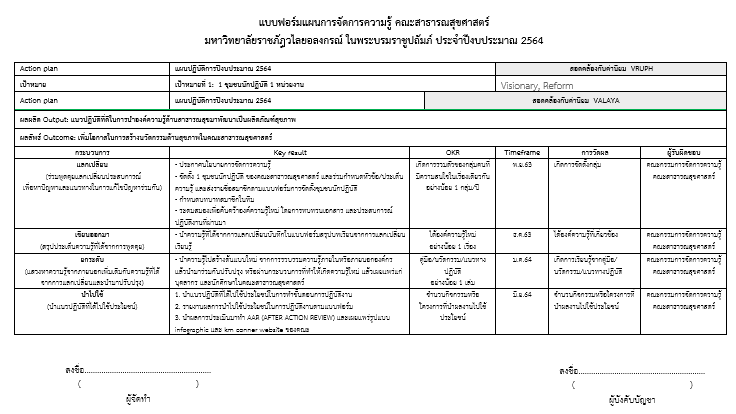 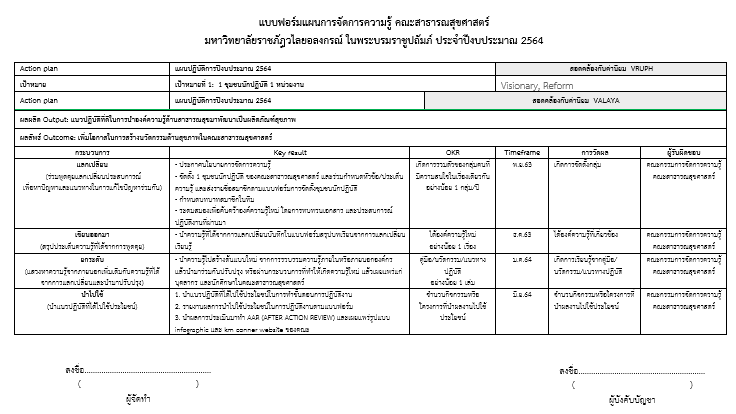 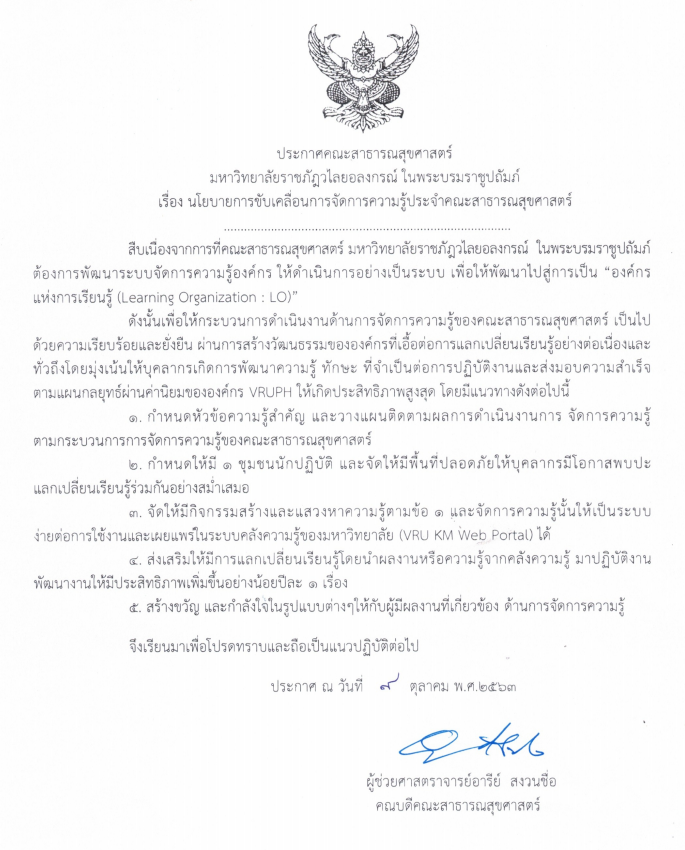 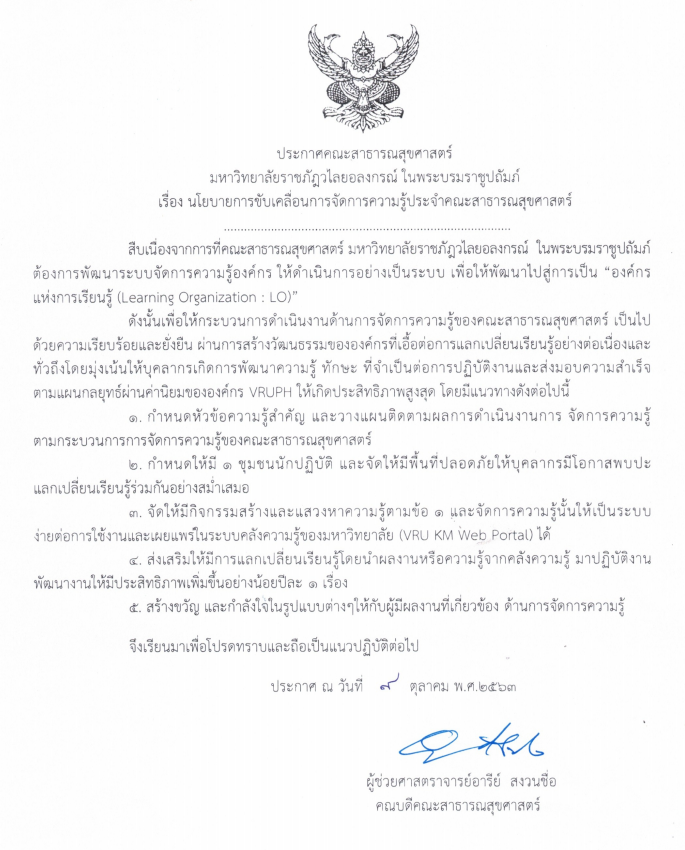 ระดับ 2 มีระดับความสำเร็จของการดำเนินการโครงการตามแผนร้อยละ 50	(อธิบายรายละเอียดการดำเนินการ)จัดการความรู้เรื่อง “ ถ่ายทอดองค์ความรู้การทำแห้งด้วยการแช่เยือกแข็งโดยใช้เครื่องฟรีซดราย” ร้อยละ 50ระดับ 3 มีระดับความสำเร็จของการดำเนินการโครงการตามแผนร้อยละ 51-100	(อธิบายรายละเอียดการดำเนินการ).....................................................................................................................................................................................................................................................ระดับ 4 มีการประเมินผลความสำเร็จของแผนพัฒนาการจัดการความรู้	(อธิบายรายละเอียดการดำเนินการ).....................................................................................................................................................................................................................................................ระดับ 5 มีการเผยแพร่องค์ความรู้สู่สาธารณะและการนำองค์ความรู้ไปใช้ประโยชน์	(อธิบายรายละเอียดการดำเนินการ)5.3.1 โครงการจัดการมาตรฐานการศึกษาและพัฒนาคุณภาพการศึกษาเพื่อสู่ความเป็นเลิศ 5.3.1.1 ระดับความสำเร็จของการดำเนินงานตามแผนการประกันคุณภาพการศึกษา ระดับ5(VRU)ระดับ 5(PH)ระดับ3ระดับความสำเร็จของการดำเนินงานตามแผนการประกันคุณภาพการศึกษา อยู่ที่ระดับ 3ระดับ 1 มีระบบและกลไกการประกันคุณภาพการศึกษาภายในที่เหมาะสมและสอดคล้องกับพันธกิจและพัฒนาการของมหาวิทยาลัย	กำหนดเรียบร้อยระดับ 2 กำกับติดตามส่งเสริม สนับสนุนให้ทุกหน่วยงานในมหาวิทยาลัยมีการดำเนินงานด้านการประกันคุณภาพภายในตามระบบและกลไกที่มหาวิทยาลัยกำหนด ประกอบด้วย การควบคุมคุณภาพ การตรวจสอบคุณภาพ และการประเมินคุณภาพ	จัดทำโครงร่างองค์กรทำรายการตัวชี้วัดผลลัพธ์หมวด 7ประเมินตนเองในแบบฟอร์มผลการดำเนินการ ครั้งที่ 1ทำแผนพัฒนาคณะฯ ปีงบประมาณ 2564 เพื่อปิด gapระดับ 3 มีคณะกรรมการกำกับติดตามการดำเนินงานให้เป็นไปตามระบบที่กำหนดในข้อ 2 และรายงานผลการติดตามให้คณะกรรมการบริหารมหาวิทยาลัยเพื่อพิจารณา	ทำหมวด1-7 แล้ว รอกรอบระบบ Smart Exระดับ 4 รายงานผลการประเมินคุณภาพระดับหลักสูตร คณะ หน่วยงานสนับสนุนและมหาวิทยาลัย ต่อคณะกรรมการบริหารมหาวิทยาลัยและสภามหาวิทยาลัยเพื่อทราบ	(อธิบายรายละเอียดการดำเนินการ)..................................................................................................................................................................................................................................................................................................................................................................................................ระดับ 5 นำผลการประเมินและข้อเสนอแนะของคณะกรรมการประเมินคุณภาพการศึกษาภายในมาวางแผนพัฒนาคุณภาพ (Improvement Plan) นำเสนอต่อสภามหาวิทยาลัยเพื่อพิจารณา รวมถึงปรับปรุงผลการดำเนินงานของมหาวิทยาลัยให้มีคุณภาพดีขึ้นอย่างต่อเนื่อง	(อธิบายรายละเอียดการดำเนินการ)..................................................................................................................................................................................................................................................................................................................................................................................................5.3.1.2. ระดับความสำเร็จการจัดการคุณภาพการศึกษาเพื่อการดำเนินที่เป็นเลิศ (EdPEx)ระดับ5(VRU)ระดับ 5(PH)ระดับ3ระดับ 1 มีการจัดทำแผนพัฒนาคุณภาพการศึกษาเพื่อการดำเนินการที่เป็นเลิศจัดทำแผนพัฒนาคณะฯ ปีงบประมาณ 2564 เพื่อปิด gapระดับ 2 ร้อยละความสำเร็จของการดำเนินการโครงการตามแผน ร้อยละ 50 (อธิบายรายละเอียดการดำเนินการ).จัดทำ SAR EdPEx   คำสั่งคณะทำงานรายหมวดระดับ 3 ร้อยละความสำเร็จของการดำเนินการโครงการตามแผน ร้อยละ 51-100(อธิบายรายละเอียดการดำเนินการ)ประชุมเชิงปฏิบัติการ  ทบทวน SAR EdPEx  และนำเสนอผ่านที่ประชุม บก.คณะ วันที่ 20 เมษายน 2564ระดับ 4 มีการประเมินผลความสำเร็จของแผนพัฒนาคุณภาพการศึกษาเพื่อการดำเนินการที่เป็นเลิศ(อธิบายรายละเอียดการดำเนินการ).....................................................................................................................................................................................................................................................ระดับ 5 นำผลการประเมินมาปรับปรุงการดำเนินการตามแผนพัฒนาคุณภาพการศึกษาเพื่อการดำเนินการที่เป็นเลิศ(อธิบายรายละเอียดการดำเนินการ).....................................................................................................................................................................................................................................................5.4.1 โครงการพัฒนาประสิทธิผล การบริหารสำนักงาน5.4.1.1 ร้อยละของการเบิกจ่ายงบประมาณ ตามแผนที่กำหนดร้อยละ90(VRU)ร้อยละ 100(PH)ร้อยละ38.21จำนวนงบประมาณทั้งสิ้นจำนวน 2,500,187.73 บาท ตั้งเบิกจำนวน 955,491.67 บาท คิดเป็นร้อยละ 38.21 ของงบประมาณทั้งหมด  ณ วันที่ 08 เมษายน 2564 (ที่มา: ระบบ 3 มิติ)5.4.2 โครงการสื่อสารองค์กรและการสื่อสารการตลาดแบบบูรณาการ (IMC) 5.4.2.1 ระดับความสำเร็จของ       การดำเนินการสื่อสารองค์การและการสื่อสารการตลาดแบบบูรณาการ (IMC)ระดับ5(VRU)ระดับ 5(PH)ระดับ3ระดับความสำเร็จของการดำเนินการสื่อสารองค์การและการสื่อสารการตลาดแบบบูรณาการ (IMC) อยู่ที่ระดับ 3ระดับ 1 มีการจัดทำแผนสื่อสารองค์การและการสื่อสารการตลาดแบบบูรณาการ (IMC) อธิบายรายละเอียดการดำเนินการ)	มีการจัดทำแผนสื่อสารองค์กรและสื่อสารการตลาดแบบบูรณาการ (IMC) โดยมีการบรรจุกิจกรรมพัฒนาระบบการบริหารจัดการการตลาดให้เข้าถึงกลุ่มเป้าหมาย โดยบูรณาการแบบออนไลน์และออฟไลน์ มีการวางแผนเพื่อจัดทำแบนเนอร์ คลิปวิดีโอ โปสเตอร์ แผนพับ และของที่ระลึก เพื่อใช้ในการประชาสัมพันธ์องค์กร ทั้งแบบออนไลน์และออฟไลน์ จากนั้นได้ดำเนินการเขียนขออนุมัติกิจกรรม และดำเนินกิจกรรมตามแผนระดับ 2  ร้อยละความสำเร็จของการดำเนินการโครงการตามแผน ร้อยละ 50 อธิบายรายละเอียดการดำเนินการ)	มีการจัดทำแบนเนอร์ และสื่อโปสเตอร์ประชาสัมพันธ์ผ่านสื่อออนไลน์ในช่องทาง Facebook Line ของคณะและหลักสูตร Instagram ของหลักสูตร รวมทั้งหน้าเว็บไซต์ของมหาวิทยาลัย คณะสาธารณสุขศาสตร์ได้ออกแบบและจัดทำของที่ระลึกเพื่อใช้ในการประชาสัมพันธ์แบบออฟไลน์ในหน่วยงานต่างๆที่เกี่ยวข้อง เช่น โรงเรียนมัธยม เป็นต้นระดับ 3 ร้อยละความสำเร็จของการดำเนินการโครงการตามแผน ร้อยละ 51-100 อธิบายรายละเอียดการดำเนินการ)	จัดประชุมหารือเพื่อทำคลิปวิดีโอของคณะ และหลักสูตร โดยแบ่งเป็นหลักสูตรปริญญาตรี 4 หลักสูตร หลักสูตรปริญญาโท 1 หลักสูตร และวไลยอลงกรณ์คลินิกเวชกรรม 1 คลิป รวมทั้งสิ้น 6 คลิปสั้น เพื่อใช้ในการประชาสัมพันธ์องค์กร...ระดับ 4 มีการประเมินผลความสำเร็จของแผนสื่อสารองค์การและการสื่อสารการตลาดแบบบูรณาการ (IMC).................................................................................................................................................................................................................................................................................................................................................................................................ระดับ 5 ค่าเฉลี่ยความพึงพอใจของคณาจารย์ บุคลากร นักศึกษา และประชาชนทั่วไปต่อภาพลักษณ์องค์กร มากกว่า 3.51อธิบายรายละเอียดการดำเนินการ).................................................................................................................................................................................................................................................................................................................................................................................................5.4.3 โครงการจัดประชุมเพื่อพัฒนาระบบบริหารจัดการโดยมีส่วนร่วมของทุกภาคส่วน5.4.3.1 ร้อยละของการเบิกจ่ายงบประมาณตามแผนการจัดประชุมร้อยละ100(VRU)ร้อยละ 100(PH)ร้อยละ0จำนวนงบประมาณโครงการจัดประชุมเพื่อพัฒนาระบบบริหารจัดการโดยมีส่วนร่วมของทุกภาคส่วน จำนวน  0  ดำเนินการตั้งเบิกได้จำนวน 0 บาท คิดเป็นร้อยละ 0 ของแผนการดำเนินงาน ณ วันที่ 7 มกราคม 25645.5.1 โครงการพัฒนาสิ่งแวดล้อมและบริหารจัดการมหาวิทยาลัยสีเขียว5.5.1.1 ระดับความสำเร็จของบริหารจัดการมหาวิทยาลัยสีเขียว ระดับ5(VRU)ระดับ 5(PH)ระดับ.........ระดับความสำเร็จของบริหารจัดการมหาวิทยาลัยสีเขียว อยู่ที่ระดับ............ระดับ 1 มีการจัดทำแผนระดับความสำเร็จของบริหารจัดการมหาวิทยาลัยสีเขียว (อธิบายรายละเอียดการดำเนินการ)....................................................................................................................................................................................................................................................................................................................................................................................................................................ระดับ 2  ร้อยละความสำเร็จของการดำเนินการโครงการตามแผน ร้อยละ 50 (อธิบายรายละเอียดการดำเนินการ)....................................................................................................................................................................................................................................................................................................................................................................................................................................ระดับ 3 ร้อยละความสำเร็จของการดำเนินการโครงการตามแผน ร้อยละ 51-100 (อธิบายรายละเอียดการดำเนินการ)....................................................................................................................................................................................................................................................................................................................................................................................................................................ระดับ 4 มีการประเมินผลความสำเร็จของแผนระดับความสำเร็จของบริหารจัดการมหาวิทยาลัยสีเขียว (อธิบายรายละเอียดการดำเนินการ)....................................................................................................................................................................................................................................................................................................................................................................................................................................ระดับ 5 ค่าเฉลี่ยความพึงพอใจของคณาจารย์ บุคลากร นักศึกษา และประชาชนทั่วไป ต่อการบริหารจัดการมหาวิทยาลัยสีเขียว มากกว่า 3.51 (อธิบายรายละเอียดการดำเนินการ)....................................................................................................................................................................................................................................................................................................................................................................................................................................5.6.1 โครงการจัดหาและพัฒนาแหล่งเรียนรู้ทรัพยากร สนับสนุนการศึกษา การวิจัย การบริการวิชาการ5.6.1.1 ค่าเฉลี่ยความพึงพอใจของนักศึกษาและอาจารย์ต่อสิ่งสนับสนุน การเรียนรู้ เทคโนโลยีสารสนเทศ และสิ่งอำนวยความสะดวกและบริการ ขั้นพื้นฐานภายในมหาวิทยาลัยมากกว่า4.51........ค่าเฉลี่ยความพึงพอใจของนักศึกษาและอาจารย์ต่อสิ่งสนับสนุน การเรียนรู้ เทคโนโลยีสารสนเทศ และสิ่งอำนวยความสะดวกและบริการ ขั้นพื้นฐานภายในมหาวิทยาลัยโดยรวมอยู่ที่........ ได้แก่1. ค่าเฉลี่ยความพึงพอใจของนักศึกษาและอาจารย์ต่อสิ่งสนับสนุน การเรียนรู้ เทคโนโลยีสารสนเทศ อยู่ที่.....จำแนกตามด้าน1. ด้านที่................อยู่ที่...............2. ด้านที่................อยู่ที่...............3. ด้านที่................อยู่ที่...............4. ด้านที่................อยู่ที่...............5. ด้านที่................อยู่ที่...............ข้อมูล ณ วันที่...........................2. ค่าเฉลี่ยความพึงพอใจของนักศึกษาและอาจารย์ต่อสิ่งอำนวยความสะดวกและบริการ ขั้นพื้นฐานภายในมหาวิทยาลัยอยู่ที่.....จำแนกตามด้าน1. ด้านที่................อยู่ที่...............2. ด้านที่................อยู่ที่...............3. ด้านที่................อยู่ที่...............4. ด้านที่................อยู่ที่...............5. ด้านที่................อยู่ที่...............ข้อมูล ณ วันที่...........................5.6.2 โครงพัฒนาเทคโนโลยีสารสนเทศ และระบบเครือข่ายให้พร้อมต่อการเป็น Semi residential University5.6.2.1 ค่าเฉลี่ยความพึงพอใจของนักศึกษา และอาจารย์ต่อการพัฒนาเทคโนโลยีสารสนเทศ และระบบเครือข่ายให้พร้อมต่อการเป็น Semi residential Universityมากกว่า4.51.........จัดทำโครงการพัฒนาเทคโนโลยีสารสนเทศ คณะสาธารณสุขศาสตร์ เพื่อจัดการฐานข้อมูลภายในคณะ เสนอคณบดี1. ด้านที่................อยู่ที่...............2. ด้านที่................อยู่ที่...............3. ด้านที่................อยู่ที่...............4. ด้านที่................อยู่ที่...............5. ด้านที่................อยู่ที่...............ข้อมูล ณ วันที่...........................5.7.1 โครงการบริหารจัดการรายได้จากสินทรัพย์5.7.1.1 ระดับความสำเร็จของแผนการบริหารจัด   การรายได้ของสินทรัพย์ ระดับ5ระดับ.........-5.8.1 โครงพัฒนาประสิทธิผลการบริหารโรงเรียนสาธิต5.8.1.1 ร้อยละของการเบิกจ่ายงบประมาณ      ตามแผนที่กำหนดร้อยละ90ร้อยละ.......-5.8.1.2 ร้อยละความพึงพอใจของผู้มีส่วนได้ส่วนเสียในทุกมิติมากกว่าร้อยละ85ร้อยละ.......-จำนวนข้อกฎหมาย ระเบียบ ข้อบังคับที่ได้รับการพัฒนา แก้ไขตามแผนX100จำนวนข้อกฎหมาย ระเบียบ ข้อบังคับทั้งหมด ที่ได้กำหนดให้พัฒนาหรือแก้ไขตามที่ได้วางแผนไว้X100จำนวนเงินงบประมาณที่เบิกจ่ายจริงX100จำนวนเงินงบประมาณทั้งหมดตามแผนที่กำหนดX100จำนวนเงินงบประมาณที่เบิกจ่ายจริงX100จำนวนเงินงบประมาณทั้งหมดตามแผนที่กำหนดX100